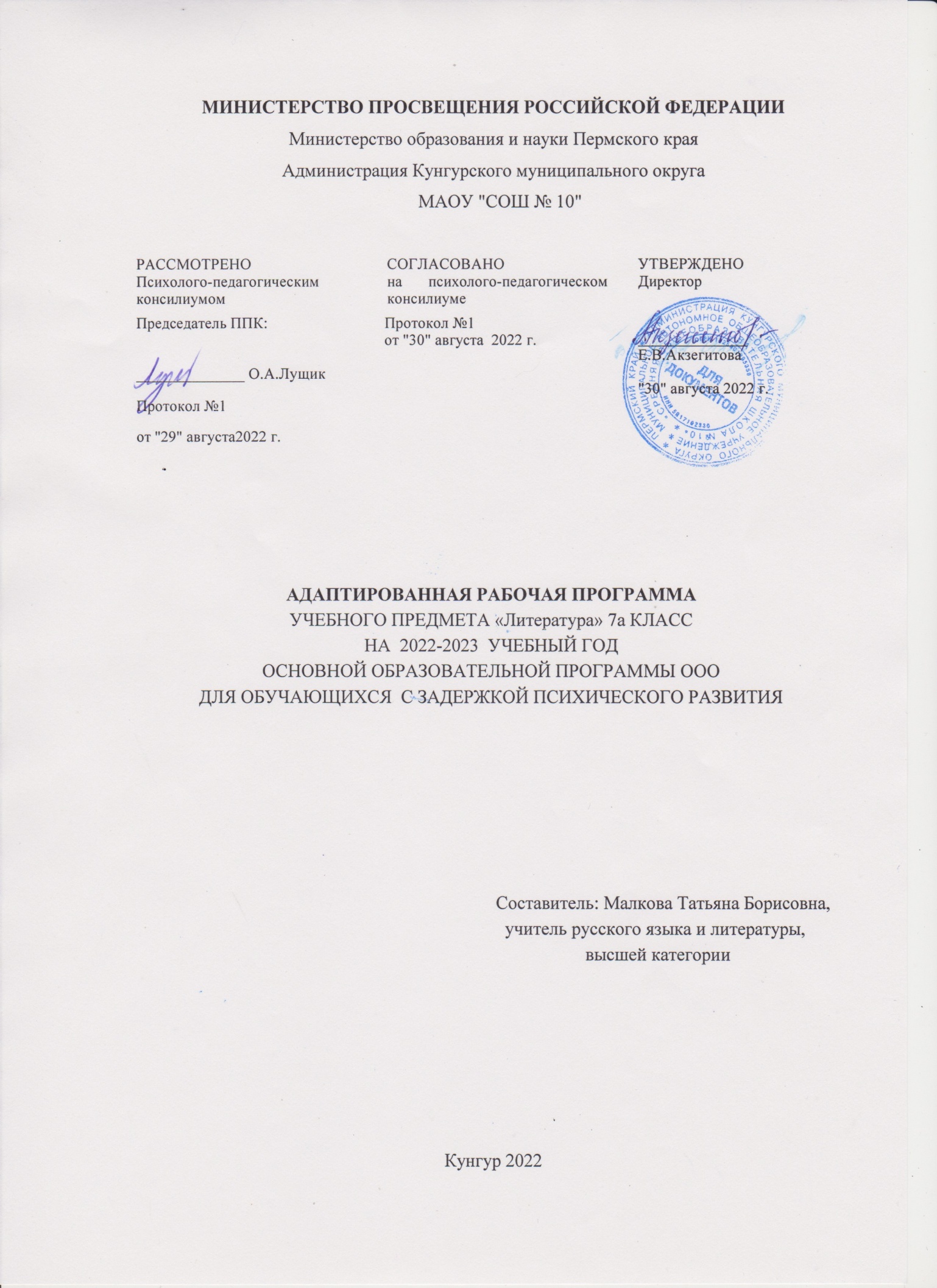 Пояснительная запискаРабочая программа по литературе для 7 класса составлена в соответствии с основными положениями Федерального государственного образовательного стандарта основного общего образования второго поколения, на основе примерной Программы основного общего образования по литературе, авторской программы по литературе  В.Я.Коровиной  и др. (М.: «Просвещение»,2015) к учебнику  В. Я. Коровиной и др. (М.,: Просвещение, 2019).Рабочая программа по литературе представляет собой целостный документ, включающий пять разделов: пояснительную записку; учебно-тематический план; содержание тем учебного курса; перечень учебно-методического обеспечения.Рабочая программа учебного предмета " Литература" в 7 классе составлена на основе следующих нормативно - правовых документов:Федеральный закон Российской Федерации «Об образовании в Российской Федерации» (от 29.12.2012 № 273-ФЗ) Федеральный государственный образовательный стандарт основного общего образования, утвержденным приказом Министерства образования и науки Российской Федерации от 17.12.2010 №1897 с изменениями от 31. 12. 2015 г.УМК «Литература, 7 класс» под ред.В.Я. Коровиной, Просвещение, 2018 год.Приказ Министерства просвещения Российской Федерации от 20.05.2020 № 254 «Об утверждении федерального перечня учебников, допущенных к использованию при реализации имеющих государственную аккредитацию образовательных программ начального общего, основного общего, среднего общего образования организациями, осуществляющими образовательную деятельность».Примерная рабочая программа основного общего образования «Русский язык», Концепция преподавания русского языка и литературы в Российской Федерации. Примерная программа воспитания, с учетом распределенных по классам проверяемых требований к результатам освоения Адаптированной основной образовательной программы основного общего образования обучающихся с задержкой психического развитияПримерная адаптированная основная образовательная программа основного общего образования обучающихся с задержкой психического развития (одобренной решением ФУМО по общему образованию (протокол от 18 марта 2022 г. № 1/22).Учебный план МАОУ «СОШ №10» г. Кунгура   на 2022-2023 учебный год.Адаптированная рабочая программа по литературе  (7А класс) рассчитана на обучающихся с задержкой психического развития (ЗПР). В 7А классе в условиях инклюзии обучается 7 человек с задержкой психического развития.Данная программа, сохраняет основное содержание образования, принятое для общеобразовательной школы и отличается тем, что предусматривает коррекционную работу с учащимися, имеющими ограниченные возможности здоровья.Для данной категории обучающихся характерны:1.Незрелость эмоционально-волевой сферы:2.Сниженный уровень познавательной деятельности;3.Недостаточная сформированность предпосылок к усвоению новых знаний и предметных понятий;4.Отсутствие у большинства обучающихся словесно-логической памяти;5.Снижение мыслительных операций: мышление, память, внимание, восприятие;6.Отсутствие умения самостоятельно сравнивать, обобщать, классифицировать новый учебный материал без специальной педагогической поддержки;7.Трудности при составлении письменных ответов. У многих обучающихся недостаточно развиты навыки чтения, образно-эмоциональная речевая деятельность.Календарно-тематическое планирование составлено с учётом реализации коррекционных целей урока наряду с образовательными, развивающими и воспитательными.2. Общая характеристика учебного курсаУчебный предмет «Литература» входит в предметную область «Русский язык и литература» и направлен на получение обучающимися с ЗПР знаний о содержании, смыслах, языке произведений словесного творчества, освоение общекультурных навыков чтения, восприятия и понимания литературных произведений, выражения себя в слове. Предмет имеет интегративный характер: изучение направлено на образование, воспитание и развитие обучающегося подросткового возраста при особом внимании к его социально-эмоциональному развитию. Знакомство с фольклорными и литературными произведениями разных времен и народов, их обсуждение, анализ и интерпретация предоставляют обучающимся с ЗПР возможность эстетического и этического самоопределения, приобщают их к миру многообразных идей и представлений, выработанных человечеством, способствуют формированию гражданской позиции и национально-культурной идентичности, а также умению воспринимать родную культуру в контексте мировой. Осмысление и применение полученных на уроках литературы знаний позволит обучающимся с ЗПР продуктивно решать типичные задачи в области социальных отношений, межличностных отношений, включая отношения между людьми различных национальностей и вероисповеданий, а также в семейно-бытовой сфере, соотносить собственное поведение и поступки других людей с нравственными ценностями и принятыми правилами и нормами. Цели и задачи учебного предметаЦель литературного образования - формирование у обучающегося с ЗПР потребности в качественном чтении, культуры читательского восприятия и понимания литературных текстов, что предполагает постижение художественной литературы как вида искусства, целенаправленное развитие способности обучающегося к адекватному восприятию и пониманию смысла различных литературных произведений и самостоятельному истолкованию прочитанного в устной и письменной форме. Изучение литературы на уровне основного общего образования решает следующие задачи:  осознание коммуникативно-эстетических возможностей языка на основе изучения выдающихся произведений русской литературы, литературы своего народа, мировой литературы;  формирование и развитие представлений о литературном произведении как о художественном мире, особым образом построенном автором;  овладение процедурами смыслового и эстетического анализа текста на основе понимания принципиальных отличий художественного текста от научного, делового, публицистического и т. п.;  формирование умений воспринимать, анализировать, критически оценивать и интерпретировать прочитанное, осознавать художественную картину жизни, отражённую в литературном произведении, на уровне не только эмоционального восприятия, но и интеллектуального осмысления, ответственного отношения к разнообразным художественным смыслам;  формирование отношения к литературе как к особому способу познания жизни;  воспитание у обучающегося с ЗПР культуры выражения собственной позиции, способности аргументировать своё мнение и оформлять его словесно в устных и письменных высказываниях разных жанров, создавать развёрнутые высказывания творческого, аналитического и интерпретирующего характера;  воспитание культуры понимания «чужой» позиции, а также уважительного отношения к ценностям других людей, к культуре других эпох и народов;  развитие способности понимать литературные художественные произведения, отражающие разные этнокультурные традиции;  воспитание квалифицированного читателя со сформированным эстетическим вкусом;  формирование отношения к литературе как к одной из основных культурных ценностей народа;  обеспечение через чтение и изучение классической и современной литературы культурной самоидентификации;  осознание значимости чтения и изучения литературы для своего дальнейшего развития;  формирование у обучающегося стремления сознательно планировать своё досуговое чтение. Цель и задачи преподавания литературы обучающимся с ЗПР максимально приближены к задачам, поставленным ФГОС ООО, и учитывают специфические особенности учеников.Особенности отбора и адаптации учебного материала по литературеРабочая программа для обучающихся с ЗПР составлена с учетом особых образовательных потребностей и психофизических особенностей обучающихся. У обучающихся данной категории на уровне основного общего образования наблюдаются сниженная познавательная активность и работоспособность, что приводит к нежеланию читать и анализировать предложенные произведения; недостаточность произвольного внимания, приводящая к ухудшению понимания прочитанного произведения; у обучающихся плохо развиты навыки самостоятельной работы и самоконтроля, наблюдается инертность психических процессов, слабая память. Все это затрудняет изучение содержания образования по предмету «Литература» и вносит свои особенности в преподавание данного курса. При отборе изучаемых произведений следует понимать, что их содержание должно максимально способствовать расширению кругозора обучающихся с ЗПР; обогащению их жизненного опыта; систематизации знаний и представлений; способствовать повышению интеллектуальной активности и лучшему усвоению учебного материала по другим учебным дисциплинам; уточнению, расширению и активизации лексического запаса, развитию устной монологической речи. Содержание каждого года обучения включает произведения русской и зарубежной литературы, поднимающие вечные проблемы (добро, зло, жестокость и сострадание, великодушие, прекрасное в природе и 6 человеческой жизни, роль и значение книги в жизни писателя и читателя и т. д.).Примерные виды деятельности обучающихся с ЗПР, обусловленные особыми образовательными потребностями и обеспечивающие осмысленное освоение содержании образования по предмету «Литература»Для преодоления трудностей в изучении учебного предмета «Литература» необходима адаптация объема и характера учебного материала к познавательным возможностям обучающихся с ЗПР. В процессе занятий на практической основе происходит знакомство обучающихся с основными теоретико-литературными сведениями, не прибегая к сложным литературоведческим определениям. Подбор заданий максимально активизирован под познавательную деятельность обучающегося с ЗПР. Необходимо неоднократное объяснение учебного материала и подбор дополнительных заданий; постоянное использование наглядности, наводящих вопросов, аналогий; использование многократных указаний, упражнений; поэтапное обобщение проделанной на уроке работы; использование заданий с опорой на образцы. Отдельное внимание уделяется поощрению активности обучающегося с ЗПР, повышению его самооценки, укрепление в нем веры в свои силы. Для чтения и анализа подбираются небольшие по объему произведения (сокращенные варианты), с обязательной предварительной словарной работой. При работе с текстом в устном плане формируется умение работать по образцу, плану, перечню представленных вопросов, что поможет обучающимся в последующем перенести усвоенный навык на различные виды письменных работ, написание сочинений. Необходимо сокращать объем теоретических сведений; включать отдельные темы или целые разделы в материалы для обзорного, ознакомительного или факультативного изучения; приспосабливать темп изучения учебного материала, методов обучения, объема домашнего задания, уровня сложности проверочных и контрольных работ к возможностям обучающихся с ЗПР.Место учебного предмета  в  учебном планеВ соответствии с Федеральным государственным образовательным стандартом основного общего образования учебный предмет «Литература» входит в предметную область «Русский язык и литература» и является обязательным для изучения. Предмет «Литература» преемственен по отношению к предмету «Литературное чтение». Содержание учебного предмета «Литература», представленное в Примерной рабочей программе, соответствует ФГОС ООО, Примерной основной образовательной программе основного общего образования, Примерной адаптированной 7 основной образовательной программе основного общего образования обучающихся с задержкой психического развития.Программа рассчитана на 35 учебных недели, 2 часа в неделю, 70 часов в год.3. Содержание тем учебного курсаВВЕДЕНИЕИзображение человека как важнейшая идейно-нравственная проблема литературы. Взаимосвязь характеров и обстоятельств в художественном произведении. Труд писателя, его позиция, отношение к несовершенству мира и стремление к нравственному и эстетическому идеалуУСТНОЕ НАРОДНОЕ ТВОРЧЕСТВОПредания. Поэтическая автобиография народа. Устный рассказ об исторических событиях. «Воцарение Ивана Грозного», «Сороки-Ведьмы», «Петр и плотник».Былины. «Вольга и Микула Селянинович». Киевский цикл былин. Воплощение в былине нравственных свойств русского народа, прославление мирного труда. Микула — носитель лучших человеческих качеств (трудолюбие, мастерство, чувство собственного достоинства, доброта, щедрость, физическая сила).Новгородский цикл былин. «Садко». Своеобразие былины. Поэтичность. Тематическое различие Киевского и Новгородского циклов былин. Своеобразие былинного стиха. Собирание былин. Собиратели. (Для самостоятельного чтения.)«Калевала» — карело-финский мифологический эпос. Изображение жизни народа, его национальных традиций, обычаев, трудовых будней и праздников. Кузнец Ильмаринен и ведьма Лоухи как представители светлого и темного миров карело-финских эпических песен (для внеклассного чтения)Пословицы и поговорки. Народная мудрость пословиц и поговорок. Выражение в них духа народного языка Сборники пословиц. Собиратели пословиц. Меткость и точность языка. Краткость и выразительность. Прямой и переносный смысл пословиц. Пословицы народов мира. Сходство и различия пословиц разных стран мира на одну тему (эпитеты, сравнения, метафоры).Теория литературы. Гипербола (развитие представлений). Былина. Героический эпос, афористические жанры фольклора. Пословицы, поговорки (развитие представлений)ИЗ ДРЕВНЕРУССКОЙ ЛИТЕРАТУРЫ«Поучение» Владимира Мономаха (отрывок), «Повесть о Петре и Февронии Муромских». Нравственные заветы Древней Руси. Внимание к личности, гимн любви и верности.Теория литературы. Поучение (начальные представления).«Повесть временных лет». Отрывок «О пользе книг». Формирование традиции уважительного отношения к книге.Теория литературы. Летопись (развитие представлений).ИЗ РУССКОЙ ЛИТЕРАТУРЫ XVIII ВЕКАМихаил Васильевич Ломоносов. Краткий рассказ об ученом и поэте. «К статуе Петра Великого», «Ода на день восшествия на Всероссийский престол ея Величества государыни Императрицы Елисаветы Петровны 1747 года» (отрывок). Уверенность Ломоносова в будущем русской науки и ее творцов. Патриотизм. Призыв к миру. Признание труда, деяний на благо Родины важнейшей чертой гражданина.Теория литературы. Ода (начальные представления).Гавриил Романович Державин. Краткий рассказ о поэте. «Река времен в своем стремленьи...», «На птичку...», «Признание». Размышления о смысле жизни, о судьбе. Утверждение необходимости свободы творчества.ИЗ РУССКОЙ ЛИТЕРАТУРЫ XIX ВЕКААлександр Сергеевич Пушкин. Краткий рассказ о писателе.«Полтава» («Полтавский бой»), «Медный всадник» (вступление «На берегу пустынных волн...»), «Песнь о вещем Олеге». Интерес Пушкина к истории России. Мастерство в изображении Полтавской битвы, прославление мужества и отваги русских солдат. Выражение чувства любви к Родине. Сопоставление полководцев (Петра I и Карла XII). Авторское отношение к героям. Летописный источник «Песни о вещем Олеге». Особенности композиции. Своеобразие языка. Смысл сопоставления Олега и волхва. Художественное воспроизведение быта и нравов Древней Руси.Теория литературы. Баллада (развитие представлений).«Борис Годунов» (сцена в Чудовом монастыре). Образ летописца как образ древнерусского писателя. Монолог Пимена: размышления о труде летописца как о нравственном подвиге. Истина как цель летописного повествования и как завет будущим поколениям.«Станционный смотритель». Изображение «маленького человека», его положения в обществе. Пробуждение человеческого достоинства и чувства протеста. Трагическое и гуманистическое в повести.Теория литературы. Повесть (развитие представлений).Михаил Юрьевич Лермонтов. Краткий рассказ о поэте.«Песня про царя Ивана Васильевича, молодого опричника и удалого купца Калашникова». Поэма об историческом прошлом Руси. Картины быта XVI века, их значение для понимания характеров и идеи поэмы. Смысл столкновения Калашникова с Кирибеевичем и Иваном Грозным. Защита Калашниковым человеческого достоинства, его готовность стоять за правду до конца. Особенности сюжета поэмы. Авторское отношение к изображаемому. Связь поэмы с произведениями устного народного творчества. Оценка героев с позиций народа. Образы гусляров. Язык и стих поэмы.«Когда волнуется желтеющая нива...», «Молитва», «Ангел». Стихотворение «Ангел» как воспоминание об идеальной гармонии, о «небесных» звуках, оставшихся в памяти души, переживание блаженства, полноты жизненных сил, связанное с красотой природы и ее проявлений. «Молитва» («В минуту жизни трудную...») — готовность ринуться навстречу знакомым гармоничным звукам, символизирующим ожидаемое счастье на земле.Теория литературы. Фольклоризм литературы (развитие представлений).Николай Васильевич Гоголь. Краткий рассказ о писателе.«Тарас Бульба». Прославление боевого товарищества, осуждение предательства. Героизм и самоотверженность Тараса и его товарищей-запорожцев в борьбе за освобождение родной земли. Противопоставление Остапа Андрию, смысл этого противопоставления. Патриотический пафос повести. Особенности изображения людей и природы в повести.Теория литературы. Историческая и фольклорная основа произведения. Роды литературы: эпос (развитие понятия). Литературный герой (развитие понятия).Иван Сергеевич Тургенев. Краткий рассказ о писателе.«Бирюк». Изображение быта крестьян, авторское отношение к бесправным и обездоленным. Мастерство в изображении пейзажа. Художественные особенности рассказа.Стихотворения в прозе. «Русский язык». Тургенев о богатстве и красоте русского языка. Родной язык как духовная опора человека. «Близнецы», «Два богача».Нравственность и человеческие взаимоотношения.Теория литературы. Стихотворения в прозе.Николай Алексеевич Некрасов. Краткий рассказ о писателе.«Русские женщины» («Княгиня Трубецкая»), Историческая основа поэмы. Величие духа русских женщин, отправившихся вслед за осужденными мужьями в Сибирь. Художественные особенности исторических поэм Некрасова.«Размышления у парадного подъезда». Боль поэта за судьбу народа. Своеобразие некрасовской музы. (Для чтения и обсуждения.)Теория литературы. Поэма (развитие понятия). Трехсложные размеры стиха (развитие понятия).Алексей Константинович Толстой. Слово о поэте. Исторические баллады «Василий Шибанов» и «Михайло Репнин». Воспроизведение исторического колорита эпохи. Правда и вымысел. Тема древнерусского «рыцарства», противостоящего самовластию.Михаил Евграфович Салтыков-Щедрин. Краткий рассказ о писателе.«Повесть о том, как один мужик двух генералов прокормил». Нравственные пороки общества. Паразитизм генералов, трудолюбие и сметливость мужика. Осуждение покорности мужика. Сатира в «Повести...».«Дикий помещик». Для внеклассного чтения.Теория литературы. Гротеск (начальные представления).Лев Николаевич Толстой. Краткий рассказ о писателе.«Детство». Главы из повести: «Классы», «Наталья Саввишна», «Маман» и др. Взаимоотношения детей и взрослых. Проявления чувств героя, беспощадность к себе, анализ собственных поступков.Теория литературы. Автобиографическое художественное произведение (развитие понятия). Герой-повествователь (развитие понятия).Иван Алексеевич Бунин. Краткий рассказ о писателе. «Цифры». Воспитание детей в семье. Герой рассказа: сложность взаимопонимания детей и взрослых. «Лапти». Душевное богатство простого крестьянина.Антон Павлович Чехов. Краткий рассказ о писателе.«Хамелеон». Живая картина нравов. Осмеяние трусости и угодничества. Смысл названия рассказа. «Говорящие фамилии» как средство юмористической характеристики.«Злоумышленник», «Размазня». Многогранность комического в рассказах А. П. Чехова. (Для чтения и обсуждения.)Теория литературы. Сатира и юмор как формы комического (развитие представлений).«Край ты мой, родимый край!» Стихотворения русских поэтов XIX века о родной природе. В. Жуковский. «Приход весны»; И. Бунин. «Родина»; А. К. Толстой. «Край ты мой, родимый край...», «Благовест». Поэтическое изображение родной природы и выражение авторского настроения, миросозерцания.ИЗ РУССКОЙ ЛИТЕРАТУРЫ XX ВЕКАМаксим Горький. Краткий рассказ о писателе.«Детство». Автобиографический характер повести. Изображение «свинцовых мерзостей жизни». Дед Каши-рин. «Яркое, здоровое, творческое в русской жизни» (Алеша, бабушка, Цыганок, Хорошее Дело). Изображение быта и характеров. Вера в творческие силы народа.«Старуха Изергиль» («Легенда о Данко»).Теория литературы. Понятие о теме и идее произведения (начальные представления). Портрет как средство характеристики героя.Владимир Владимирович Маяковский. Краткий рассказ о писателе.«Необычайное приключение, бывшее с Владимиром Маяковским летом на даче». Мысли автора о роли поэзии в жизни человека и общества. Своеобразие стихотворного ритма, словотворчество Маяковского.«Хорошее отношение к лошадям». Два взгляда на мир: безразличие, бессердечие мещанина и гуманизм, доброта, сострадание лирического героя стихотворения.Теория литературы. Лирический герой (начальные представления). Обогащение знаний о ритме и рифме. Тоническое стихосложение (начальные представления)Леонид Николаевич Андреев. Краткий рассказ о писателе.«Кусака». Чувство сострадания к братьям нашим меньшим, бессердечие героев. Гуманистический пафос произведения.Андрей Платонович Платонов. Краткий рассказ о писателе.«Юшка». Главный герой произведения, его непохожесть на окружающих людей, душевная щедрость. Любовь и ненависть окружающих героя людей. Юшка — незаметный герой с большим сердцем. Осознание необходимости сострадания и уважения к человеку. Неповторимость и ценность каждой человеческой личности.«В прекрасном и яростном мире». Труд как нравственное содержание человеческой жизни. Идеи доброты, взаимопонимания, жизни для других. Своеобразие языка прозы Платонова (для внеклассного чтения)Борис Леонидович Пастернак. Слово о поэте. «Июль», «Никого не будет в доме...». Картины природы, преображенные поэтическим зрением Пастернака. Сравнения и метафоры в художественном мире поэта.На дорогах войны. Интервью с поэтом — участником Великой Отечественной войны. Героизм, патриотизм, самоотверженность, трудности и радости грозных лет войны в стихотворениях поэтов: А. Ахматовой, К. Симонова, А. Твардовского, А. Суркова, Н. Тихонова и др. Ритмы и образы военной лирики.Теория литературы. Публицистика. Интервью как жанр публицистики (начальные представления).Федор Александрович Абрамов. Краткий рассказ о писателе.«О чем плачут лошади». Эстетические и нравственно-экологические проблемы, поднятые в рассказе.Теория литературы. Литературные традиции.Евгений Иванович Носов. Краткий рассказ о писателе. «Кукла» («Акимыч»), «Живое пламя». Сила внутренней, духовной красоты человека. Протест против равнодушия, бездуховности, безразличного отношения к окружающим людям, природе. Осознание огромной роли прекрасного в душе человека, в окружающей природе. Взаимосвязь природы и человека.Юрий Павлович Казаков. Краткий рассказ о писателе. «Тихое утро». Взаимоотношения детей, взаимопомощь, взаимовыручка. Особенности характера героев — сельского и городского мальчиков, понимание окружающей природы. Подвиг мальчика и радость от собственного доброго поступка.«Тихая моя Родина». Стихотворения о Родине, родной природе, собственном восприятии окружающего (В. Брюсов, Ф. Сологуб, С. Есенин, Н. Заболоцкий, Н. Рубцов). Человек и природа. Выражение душевных настроений, состояний человека через описание картин природы. Общее и индивидуальное в восприятии родной природы русскими поэтами.Александр Трифонович Твардовский. Краткий рассказ о поэте.«Снега потемнеют синие...», «Июль — макушка лета...», «На дне моей жизни...». Размышления поэта о взаимосвязи человека и природы, о неразделимости судьбы человека и народа.Теория литературы. Лирический герой (развитие понятия).Дмитрий Сергеевич Лихачев. «Земля родная» (главы из книги). Духовное напутствие молодежи.Теория литературы. Публицистика (развитие представлений). Мемуары как публицистический жанр (начальные представления).А.Н. Вертинский «Доченьки», И.А. Гофф «Русское поле». Лирические размышления о жизни. Б. Ш. Окуджава «По Смоленской дороге». Светлая грусть переживаний.Михаил Зощенко. Рассказ «Беда». Смешное и грустное в рассказахИЗ ЗАРУБЕЖНОЙ ЛИТЕРАТУРЫРоберт Бернс. Особенности творчества. «Честная бедность». Представления народа о справедливости и честности. Народно-поэтический характер произведения.Джордж Гордон Байрон. «Ты кончил жизни путь, герой!». Гимн герою, павшему в борьбе за свободу Родины.Японские хокку (трехстишия). Изображение жизни природы и жизни человека в их нерасторжимом единстве на фоне круговорота времен года. Поэтическая картина, нарисованная одним-двумя штрихами.Теория литературы. Особенности жанра хокку (хайку).О. Генри. «Дары волхвов». Сила любви и преданности. Жертвенность во имя любви. Смешное и возвышенное в рассказе.Рей Дуглас Брэдбери. «Каникулы».Фантастические рассказы Рея Брэдбери как выражение стремления уберечь людей от зла и опасности на Земле. Мечта о чудесной победе добра.Планируемые результаты освоения учебного предмета «Литература» в 7 классеЛичностные результаты:овладение читательской культурой как средством познания мира; воспитание    гражданской    идентичности    на    основе    изучениявыдающихся произведений российской культуры, культуры своего народа; формирование на основе литературных произведений ценностного отношения к достижениям своей Родины – России, боевым подвигам и трудовым	достижениям	народа;	уважения	к	символам	России, государственным праздникам, историческому и природному наследию ипамятникам, традициям разных народов, проживающих в родной стране; развитие способности к осознанию своей этнической принадлежностина основе основных культурных ценностей народа, представленных в литературных произведениях;развитие эстетического вкуса через ознакомление с литературным наследием народов России и мира;формирование мотивации к обучению и целенаправленной познавательной деятельности;установка на осмысление чужих и своих поступков;формирование умений продуктивной коммуникации со сверстниками и взрослыми в ходе образовательной деятельности;воспитание уважения к труду и результатам трудовой деятельности (на материале соответствующих литературных произведений);развитие морального сознания, формирование нравственных чувств и нравственного поведения: готовность оценивать поведение и поступки героев литературных произведений с позиции нравственных и правовых норм, соотносить с ними свои действия;развитие способности уметь находить позитивное в описываемой в произведении неблагоприятной ситуации; воспитание готовности действовать в отсутствие гарантий успеха;осознание значения семьи в жизни человека и общества, необходимости уважительного и заботливого отношения к членам своей семьи (на основе анализа литературных произведений);способность к саморазвитию и личностному самоопределению, умение ставить достижимые цели и строить реальные жизненные планы путем идентификации с героями литературных произведений;неприятие любых форм экстремизма, дискриминации на основе знакомства с соответствующими литературными произведениями;умение осознавать эмоциональное состояние персонажей литературных произведений, способность признавать право человека на ошибку;умение анализировать свое поведение и поступки, принимать решения в различных жизненных ситуациях, оценивать собственные возможности, склонности и интересы с учетом имеющегося читательского опыта;умение принимать и включать в свой личный опыт жизненный опыт других людей (героев литературных произведений);освоение культурных форм выражения своих чувств, мыслей, умение передать свои впечатления, соображения, умозаключения так, чтобы быть понятым другим человеком;умение распознавать и противостоять психологической манипуляции, неблагоприятному воздействию (на основе анализа соответствующих литературных произведений).МЕТАПРЕДМЕТНЫЕ РЕЗУЛЬТАТЫОвладение универсальными учебными познавательными действиями:выделять характерные черты, присущие различным образам литературных героев, давать им обобщенную характеристику;устанавливать причинно-следственные связи при чтении литературных произведений;находить в тексте информацию и формулировать выводы;владеть смысловым чтением; использовать смысловое чтение для извлечения и обобщения информации из одного или нескольких источников с учетом поставленных целей;формировать читательскую грамотность; аргументировать свою позицию, мнение;создавать, использовать, преобразовывать планы (простые и развернутые) для решения учебных задач при написании аннотации, сочинения, эссе, литературно-творческой работы;Овладение универсальными учебными коммуникативными действиями:осознанно использовать речевые средства в соответствии с задачей коммуникации, для выражения своих чувств, мыслей и потребностей;формулировать суждения, выражать эмоции в соответствии с условиями и целями общения;задавать вопросы по существу обсуждаемой темы в ходе диалога или дискуссии;с помощью педагога или самостоятельно составлять устные и письменные тексты с использованием литературных произведений для выступления перед аудиторией;отстаивать свое мнение, точку зрения;формировать и развивать компетентности в области использования информационно-коммуникационных технологий.Овладение универсальными учебными регулятивными действиями:самостоятельно определять цели своего обучения, ставить и формулировать для себя новые задачи в учебе и познавательной деятельности, развивать мотивы и интересы своей познавательной деятельности в области литературы;самостоятельно планировать пути достижения целей, в том числе альтернативные, осознанно выбирать наиболее эффективные способы решения учебных и познавательных задач;соотносить свои действия с планируемыми результатами, осуществлять контроль своей деятельности в процессе достижения результата, определять способы действий в рамках предложенных условий и требований, корректировать свои действия в соответствии с изменяющейся ситуацией;оценивать правильность выполнения учебной задачи, собственные возможности ее решения;владеть основами самоконтроля, самооценки, принятия решений и осуществления осознанного выбора в учебной и познавательной деятельности;различать и называть собственные эмоции, возникающие при прочтении литературных произведений или при знакомстве с биографиями писателей;анализировать причины эмоций литературных персонажей и адекватно называть их;ставить себя на место литературного персонажа, понимать его мотивы и намерения.ПРЕДМЕТНЫЕ РЕЗУЛЬТАТЫВ результате освоения учебного предмета «Литература» обучающиеся с ЗПР включаются в культурно-языковое поле русской и мировой культуры через осознание богатства, национального своеобразия русского языка, воспитание ценностного отношения к русскомуязыку как части самобытной русской культуры, осознание тесной связи между языковым, литературным, интеллектуальным, духовно-нравственным развитием личности и ее социальным ростом. Обеспечивается приобщение обучающихся к российскому литературному наследию и через него к сокровищам отечественной и мировой культуры; формирование причастности к национальным свершениям, традициям и осознание исторической преемственности поколений; обогащение словарного запаса, развитие культуры владения русским литературным языком во всей полноте его функциональных возможностей в соответствии с нормами устной и письменной речи, правилами русского речевого этикета.КЛАСС иметь представления об общечеловеческой и духовно- нравственной ценности литературы, осознавать её роль в воспитании любви к Родине и укреплении единства многонационального народа Российской Федерации; иметь представления о специфике литературы как вида словесного искусства, выявлять отличия художественного текста от текста научного, делового, публицистического; проводить, с опорой на план, смысловой анализ произведений фольклора и художественной литературы; воспринимать, анализировать и оценивать прочитанное (с учётом актуального уровня развития обучающихся с ЗПР), иметь представление, что в литературных произведениях отражена художественная картина мира:анализировать с направляющей помощью педагога произведение в единстве формы и содержания; определять тему, главную мысль и проблематику произведения, его родовую и жанровую принадлежность; выявлять позицию героя, рассказчика и авторскую позицию, учитывая художественные особенности произведения; характеризовать героев- персонажей, давать их сравнительные характеристики, оценивать систему персонажей; определять особенности композиции и основной конфликт произведения; объяснять своё понимание нравственно-философской, социально-исторической проблематики произведений (с учётом актуального уровня развития обучающихся с ЗПР);понимать сущность и элементарные смысловые функции теоретико- литературных понятий и учиться самостоятельно использовать их в процессе анализа и интерпретации произведений: художественная литература и устное народное творчество; проза и поэзия; художественный образ; роды (лирика, эпос), жанры (рассказ, повесть, роман, поэма, песня); тема, идея, проблематика; сюжет, композиция, эпиграф; стадии развития действия: экспозиция, завязка, развитие действия, кульминация, развязка; автор, повествователь, рассказчик, литературный герой (персонаж), лирический герой; портрет, пейзаж, интерьер; юмор, ирония; эпитет, метафора, сравнение; олицетворение, гипербола; антитеза, аллегория; стихотворный метр (хорей, ямб, дактиль), ритм, рифма, строфа;выделять, с направляющей помощью педагога, в произведениях элементы художественной формы и обнаруживать связи между ними;сопоставлять по плану произведения, их фрагменты, образы персонажей, сюжеты разных литературных произведений, темы, проблемы, жанры, художественные приёмы, особенности языка;сопоставлять изученные произведения художественной литературы с произведениями других видов искусства (живопись, музыка, театр, кино); 4) выразительно читать стихи и прозу, в том числе наизусть (не менее6–7 поэтических произведений, не выученных ранее), передавая личное отношение к произведению (с учётом актуального уровня развития обучающихся с ЗПР); пересказывать прочитанное произведение, используя различные виды пересказов, отвечать на вопросы по прочитанному произведению и самостоятельно формулировать вопросы к тексту; участвовать в беседе и диалоге о прочитанном произведении, давать аргументированную оценку прочитанному; создавать устные и письменные высказывания разных жанров (объёмом не менее 100–110 слов), писать сочинение-рассуждение по заданной теме с опорой на прочитанные произведения; с направляющей помощью педагога исправлять и редактировать собственные письменные тексты; с направляющей помощью педагога собирать материал и обрабатывать информацию, необходимую для составления плана, таблицы, схемы, доклада, конспекта на предложенную педагогом литературную тему; с направляющей помощью педагога интерпретировать и оценивать текстуально изученные художественные произведения древнерусской, русской и зарубежной литературы и современных авторов с использованием методов смыслового чтения; осознавать важность чтения и изучения произведений фольклора и художественной литературы для самостоятельного познания мира, развития собственных эмоциональных и эстетических впечатлений; планировать своё досуговое чтение, обогащать свой круг чтения по рекомендациям педагога, в том числе за счёт произведений современной литературы для детей и подростков; участвовать в коллективной и индивидуальной проектной или исследовательской деятельности и публично представлять полученные результаты; развивать    умение     использовать     энциклопедии,     словари и справочники, в том числе в электронной форме; самостоятельно пользоваться электронными библиотеками и подбирать проверенные источники в интернет-библиотеках для выполнения учебных задач, соблюдая правила информационной безопасности.Основные формы организации учебно-познавательной деятельностиТрадиционная структура урока. Нетрадиционные уроки литературы: уроки-семинары, конференции, конкурсы, мастерские, панорамы, инсценировки, киноуроки и т.п..Принципы деятельностного подхода к обучению. Формы деятельности на уроке: разнообразные виды чтения вслух, перечитывание, участие в беседе, составление планов, подбор примеров (цитат), иллюстраций, работа над выразительным чтением, комментированное чтение, составление комментария, диалогов, плана ответа, анализ и интерпретация текста, выполнение письменных работ, устные выступления, работа по картине, просмотр кино- и видеофрагментов и пр.Выполнение творческих заданий. Педагогические технологии на уроке литературы: технологии развивающего обучения, технология развития критического мышления, технология инверсивного изложения, технология «Портфель ученика», исследовательские технологии, метод проблемного обучения, метод проектов и др.; их использование на уроках в разных классах при изучении произведений разных родов литературы. Технология проблемного изучения эпического произведения на уроке литературы.Работа в группах и индивидуальная работа на уроках.5.Тематическое планирование уроков литературы в 7 классе с учетом рабочей программы воспитания6.Распределение часов, уроков развития речи и контроля7. Календарно-тематическое планирование уроков 7 класс (70 часов)8.Нормы оценки знаний, умений и навыков обучающихся по литературе в 7 классеКонтроль знаний семиклассников будет осуществляться через проверочные работы, уроки по развитию речи (сочинения, защита проектов, анализ стихотворений), ответы на уроках, выполнение индивидуальных заданий, создание презентаций к урокамОценка устных ответов учащихся с ОВЗУстный опрос является одним из основных способов учета знаний учета учащихся по литературе. Развернутый ответ ученика долженпредставлять собой связное, логически последовательное сообщение на определенную тему.При оценке ответа ученика надо руководствоваться следующими критериями:1) полнота и правильность ответа;2) степень осознанности, понимания изученного;3) языковое оформление ответа.Оценка «5» ставится, если ученик:1) полно излагает изученный материал, дает правильное определение языковых понятий; 2) обнаруживает понимание материала, можетобосновать свои суждения, применить знания на практике, привести необходимые примеры не только по учебнику, но и самостоятельно составленные;3) излагает материал последовательно и правильно с точки зрения норм литературного языка.Оценка «4» ставится, если ученик дает ответ, удовлетворяющий тем же требованиям, что и для оценки «5», но допускает 2-3 ошибки, которыесам же исправляет, и 2-3 недочета в последовательности и языковом оформлении излагаемого.Оценка «3» ставится, если ученик обнаруживает знание и понимание основных положений данной темы, но:1) излагает материал неполно и допускает неточности в определении понятий или формулировке правил;2) не умеет достаточно глубоко и доказательно обосновать свои суждения и привести свои примеры;3) излагает материал непоследовательно и допускает ошибки в языковом оформлении излагаемого.Оценка «2» ставится (в дневник и тетрадь), если ученик обнаруживает незнание большей части соответствующего раздела изучаемогоматериала, допускает ошибки в формулировке определений и правил, искажающие их смысл, беспорядочно и неуверенно излагает материал. Оценка«2» отмечает такие недостатки в подготовке ученика, которые являются серьезным препятствием к успешному овладению последующим материалом.Если ученик обнаруживает полное незнание или непонимание материалаОценка («5»,»4»,»3») может ставиться не только за единовременный ответ (когда на проверку подготовки ученика с ОВЗ отводитсяопределенное время), но и за рассредоточенный во времени, то есть за сумму ответов, данных учеником на протяжении урока (выводится поурочныйбалл), при условии, если в процессе урока не только заслушивались ответы учащегося, но и осуществлялась проверка его умения применять знания напрактике.Оценка сочинений и изложенийСочинения и изложения – основные формы проверки умения правильно и последовательно излагать мысли, уровня речевой подготовкиучащихся. Сочинения и изложения в 5,7,9 классах проводятся в соответствии с требованиями раздела программы «Развития навыков связной речи».Примерный объем текста для подробного изложения:в 5 классе – 100-150 слов,в 6 классе – 150-200 слов,в 7 классе – 200-250 слов,в 8 классе – 250-350 слов,в 9 классе – 350-450 слов.Объем текстов итоговых контрольных подробных изложений в 9 классе может быть увеличен на 50 слов в связи с тем, что на таких уроках не проводится подготовительная работа.Рекомендуется следующий примерный объем классных сочинений:в 5 классе – 0,5 – 1,0 страницы,в 6 классе – 1,0 – 1,5 страницы,в 7 классе – 1,5 – 2,0 страницы,в 8 классе – 2,0 – 3,0 страницы,в 9 классе – 3,0 – 4,0 страницы.К указанному объему сочинений учитель должен относиться как к примерному, так как объем ученического сочинения зависит от многихобстоятельств, в частности от стиля и жанра сочинения, от почерка.С помощью сочинений и изложений проверяются:1) умение раскрывать тему;2) умение использовать языковые средства в соответствии со стилем, темой и задачей высказывания;3) соблюдение языковых норм и правил правописания.Любое сочинение и изложение оценивается двумя отметками: первая ставится за содержание и речевое оформление, вторая – за грамотность, т.е.за соблюдение орфографических, пунктуационных и языковых норм. Обе оценки считаются оценками по русскому языку, за исключением случаев,когда проводится работа, проверяющая знания учащихся по литературе. В этом случае первая оценка (за содержание и речь) считается оценкой политературе.Содержание сочинения и изложения оценивается по следующим критериям:соответствие работы ученика теме и основной мысли;полнота раскрытия темы;правильность фактического материала;последовательность изложения.При оценке речевого оформления сочинений и изложений учитывается:разнообразие словаря и грамматического строя речи;стилевое единство и выразительность речи;число речевых недочетов.Грамотность оценивается по числу допущенных учеником ошибок – орфографических, пунктуационных и грамматических.При оценке сочинения необходимо учитывать1. самостоятельность, оригинальность замысла ученического сочинения, уровень его композиционного и речевого оформления. Наличиеоригинального замысла, его хорошая реализация позволяют повысить первую оценку за сочинение на один балл.2. Если объем сочинения в полтора – два раза больше указанного в настоящих нормах, то при оценке работы следует исходить из нормативов,увеличенных для отметки «4» на одну, а для отметки «3» на две единицы. Например, при оценке грамотности «4» ставится при 3орфографических, 2 пунктуационных и 2 грамматических ошибках или при соотношениях: 2 – 3 – 2, 2 – 2 – 3; «3» ставится при соотношениях:6 – 4 – 4 , 4 – 6 – 4, 4 – 4 – 6. При выставлении оценки «5» превышение объема сочинения не принимается во внимание.3. Первая оценка (за содержание и речь) не может быть положительной, если не раскрыта тема высказывания, хотя по остальным показателям ононаписано удовлетворительно.Оценка обучающих работПри оценке обучающихся работ учитывается:1) степень самостоятельности учащегося;2) этап обучения;3) объем работы;4) четкость, аккуратность, каллиграфическая правильность письма.Если возможные ошибки были предупреждены в ходе работы, оценки «5» и «4» ставятся только в том случае, когда ученик не допустил ошибок или допустил, но исправил ошибку. При этом выбор одной из оценок при одинаковом уровне грамотности и содержания определяется степенью аккуратности записи, подчеркиваний и других особенностей оформления, а также наличием или отсутствием описок. В работе, превышающей по количеству слов объем диктантов для данного класса, для оценки «4» допустимо и 2 исправления ошибок.Первая и вторая работа как классная, так и домашняя при закреплении определенного умения или навыка проверяется, но по усмотрению учителя может не оцениваться.Самостоятельные работы, выполненные без предшествовавшего анализа возможных ошибок, оцениваются по нормам для контрольных работ соответствующего или близкого вида.Оценка тестовПри проведении тестовых работ критерии оценок следующие:«5» - 80– 100 %;«4» - 70 – 79 %;«3» - 45 – 69 %;«2»- 44 и менее %.Выведение итоговых отметокЗа учебную четверть и учебный год ставится итоговая отметка. Она является единой и отражает в обобщенном виде все стороны подготовки ученика с ОВЗ по литературе: усвоение теоретического материала, овладение умениями, речевое развитие. Итоговая отметка не должна выводиться механически, как среднее арифметическое предшествующих отметок. Решающим при ее определении следует считать фактическую подготовку ученика по всем показателям ко времени выведения этой отметки. Однако для того, чтобы стимулировать серьезное отношение учащихся к занятиям напротяжении всего учебного года, при выведении итоговых отметок необходимо учитывать результаты их текущей успеваемости.8. Учебно-методическое  и материально-техническое обеспечение                               1.  Программа по литературе для 5-11 классов / Авторы: В.Я. Коровина, В.П. Журавлёв, В.И. Коровин, Беляева Н.В. Литература. Рабочие программы. Предметная линия учебников под редакцией В.Я. Коровиной. 5-9 классы: учебное пособие для общеобразовательных организаций. 3-е издание.- М.: Просвещение, 2016       2. УчебникЛитература, 7 класс: учеб. для общеобразоват. учреждений в двух частях/ [В.Я. Коровина]. – М.: Просвещение, 2020.        Учебник входит в федеральный перечень учебников, рекомендуемых к использованию при реализации имеющих государственную аккредитацию образовательных программ начального общего, основного общего, среднего общего образования, утвержденный приказом Министерством образования и науки Российской Федерации от 31.03.3014г. №253, с изменениями, внесенными приказами Министерства образования и науки Российской Федерации от 08.06.2015г. №576, от 28.12.2015г. №1529 и от 26.01.2016г. №38 и от 05.07.2017 № 629.        Учебник имеет гриф «Рекомендовано Министерством образования и науки Российской Федерации». Методические и учебные пособия: 1. Егорова Н.В. Поурочные разработки по литературе. Универсальное издание. 7 класс. – М.: ВАКО, 2016 Электронные ресурсы: 1. Видеоуроки по русской литературе для 7 класса на флешке от «Инфоурока».  2. Фонохрестоматия к учебнику «Литература. 7 класс» (формат  МР3). 3. Доступные ресурсы в сети Интернет. №п/пРазделКол-во часовС   учетом программывоспитанияПланируемые результаты: личностные, метапредметные, предметные 1Устное народное творчество10Гражданско-патриотическое воспитание. Воспитание российской гражданской идентичности: патриотизма, любви и уважения к Отечеству, чувства гордости за своюРодину и ее прошлое.Л.: Формирование целостного, социально ориентированного взгляда на мир в единстве и разнообразии природы, народов, культур и религий.М.: уметь осмысленно читать и объяснять значение прочитанного, выбирать текст для чтения в зависимости от поставленной цели, определять понятия; выполнять учебные действия в громко речевой и умственной формах, использовать речь для регуляции своих действий, устанавливать причинно-следственные связи,  строить монологические высказывания, овладеть умениями диалогической речи.П.: Научиться различать произведения жанров фольклора, использовать их в устной и письменной речи.2Древнерусская литература3Гражданско-патриотическое воспитание. Воспитание любви и уважения к Отечеству, чувства гордости за свою Родину, прошлое и настоящеемногонационального народа России.Л.: Формирование навыков исследовательской деятельности, готовности и способности вести диалог с другими людьми и достигать в нем взаимопониманияМ.:  уметь извлекать необходимую информацию из прослушанного или прочитанного текста, узнавать, называть и определять объекты в соответствии с содержанием; уметь анализировать текст жития, формировать ситуацию саморегуляции эмоциональных состояний (т.е формировать операциональный опыт); уметь читать вслух и понимать прочитанноеП.: Понимание ключевых проблем изученных произведений древнерусской литературы.3Из русской литературы XVIII века2Интеллектуальноевоспитание. Формирование целостного мировоззрения.Л: воспитание российской гражданской идентичности: патриотизма, любви и уважения к Отечеству, чувства гордости за свою Родину, прошлое и настоящее многонационального народа России; осознание своей этнической принадлежности, знание истории, языка, культуры своего народа, своего края, основ культурного наследия народов России и человечества; усвоение гуманистических, демократических и традиционных ценностей многонационального российского общества; воспитание чувства ответственности и долга перед Родиной.М.:  умение соотносить свои действия с планируемыми результатами, осуществлять контроль своей деятельности в процессе достижения результата, определять способы действий в рамках предложенных условий и требований, корректировать свои действия в соответствии с изменяющейся ситуацией; смысловое чтение; умение организовывать учебное сотрудничество и совместную деятельность с учителем и сверстниками; работать индивидуально и в группе: находить общее решение и разрешать конфликты на основе согласования позиций и учёта интересов; формулировать, аргументировать и отстаивать своё мнение;  умение осознанно использовать речевые средства в соответствии с задачей коммуникации, для выражения своих чувств, мыслей и потребностей; планирования и регуляции своей деятельности; владение устной и письменной речью.П.: Понимание ключевых проблем изученных произведений древнерусской литературы, литературы XVIII века,4Из русской литература   XIX века.24Интеллектуальное воспитание. Формированиенравственных	чувств и нравственного поведения.Л:  воспитание российской гражданской идентичности: патриотизма, любви и уважения к Отечеству, чувства гордости за свою Родину, прошлое и настоящее многонационального народа России; осознание своей этнической принадлежности, знание истории, языка, культуры своего народа, своего края, основ культурного наследия народов России и человечества; усвоение гуманистических, демократических и традиционных ценностей многонационального российского общества; воспитание чувства ответственности и долга перед Родиной; • формирование ответственного отношения к учению, готовности и способности обучающихся к саморазвитию и самообразованию на основе мотивации к обучению и познанию, осознанному выбору и построению дальнейшей индивидуальной траектории образования на базе ориентировки в мире профессий и профессиональных предпочтений с учётом устойчивых познавательных интересов.М.: умение самостоятельно определять цели своего обучения, ставить и формулировать для себя новые задачи в учёбе и познавательной деятельности, развивать мотивы и интересы своей познавательной деятельности;  умение самостоятельно планировать пути достижения целей, в том числе альтернативные, осознанно выбирать наиболее эффективные способы решения учебных и познавательных задач;  умение соотносить свои действия с планируемыми результатами, осуществлять контроль своей деятельности в процессе достижения результата, определять способы действий в рамках предложенных условий и требований, корректировать свои действия в соответствии с изменяющейся ситуацией;  умение создавать, применять и преобразовывать знаки и символы, модели и схемы для решения учебных и познавательных задач;  смысловое чтение.П.: Понимание ключевых проблем изученных произведений XIX в.,5Произведения русских писателей  XX века22Интеллектуальное воспитание. Формирование нравственных		чувств и нравственного		поведения. Воспитание	российскойгражданской идентичности.Л: • воспитание российской гражданской идентичности: патриотизма, любви и уважения к Отечеству, чувства гордости за свою Родину, прошлое и настоящее многонационального народа России; осознание своей этнической принадлежности, знание истории, языка, культуры своего народа, своего края, основ культурного наследия народов России и человечества; формирование целостного мировоззрения, соответствующего современному уровню развития науки и общественной практики, учитывающего социальное, культурное, языковое, духовное многообразие современного мираМ.: смысловое чтение;  умение организовывать учебное сотрудничество и совместную деятельность с учителем и сверстниками; работать индивидуально и в группе: находить общее решение и разрешать конфликты на основе согласования позиций и учёта интересов; формулировать, аргументировать и отстаивать своё мнение; умение осознанно использовать речевые средства в соответствии с задачей коммуникации, для выражения своих чувств, мыслей и потребностей; планирования и регуляции своей деятельности; владение устной и письменной речью; монологической контекстной речью.П.: Понимание ключевых проблем изученных произведений XX в., понимание связи литературных произведений с эпохой их написания, выявление заложенных в них вневременных, непреходящих нравственных ценностей и их современного звучания.6Из литературы народов России1Гражданско-патриотическое воспитание. Формирование осознанного, уважительного и  доброжелательногоотношения к культуре разных народов России.Л: воспитание российской гражданской идентичности: патриотизма, любви и уважения к Отечеству, чувства гордости за свою Родину, прошлое и настоящее многонационального народа России; осознание своей этнической принадлежности, знание истории, языка, культуры своего народа, своего края, основ культурного наследия народов России и человечества; усвоение гуманистических, демократических и традиционных ценностей многонационального российского общества; воспитание чувства ответственности и долга перед РодинойМ.: умение самостоятельно определять цели своего обучения, ставить и формулировать для себя новые задачи в учёбе и познавательной деятельности, развивать мотивы и интересы своей познавательной деятельности формирование и развитие компетентности в области использования информационно-коммуникационных технологий.П.: умение анализировать литературное произведение: определять его принадлежность к одному из литературных родов и жанров; понимать и формулировать тему, идею, нравственный пафос литературного произведения; характеризовать его героев, сопоставлять героев одного или нескольких произведений; определение в произведении элементов сюжета, композиции, изобразительно-выразительных средств языка, понимание их роли в раскрытии идейно-художественного содержания произведения (элементы филологического анализа); владение элементарной литературоведческой терминологией при анализе литературного произведения;7Зарубежная литература5Интеллектуальное воспитание. Формирование осознанного, уважительного и доброжелательногоотношения	к другой культуре.Л: формирование целостного мировоззрения, соответствующего современному уровню развития науки и общественной практики, учитывающего социальное, культурное, языковое, духовное многообразие современного мира. формирование осознанного, уважительного и доброжелательного отношения к другому человеку, его мнению, мировоззрению, культуре, языку, вере, гражданской позиции, к истории, культуре, религии, традициям, языкам, ценностям народов России и народов мира; готовности и способности вести диалог с другими людьми и достигать в нём взаимопонимания.М.:  умение определять понятия, создавать обобщения, устанавливать аналогии, классифицировать, самостоятельно выбирать основания и 8 критерии для классификации, устанавливать причинно-следственные связи, строить логическое рассуждение, умозаключение (индуктивное, дедуктивное и по аналогии) и делать выводы; • умение создавать, применять и преобразовывать знаки и символы, модели и схемы.П.: приобщение к духовно-нравственным ценностям русской литературы и культуры, сопоставление их с духовно-нравственными ценностями других народов;  формулирование собственного отношения к произведениям литературы, их оценка; • собственная интерпретация (в отдельных случаях) изученных литературных произведений;  понимание авторской позиции и своё отношение к ней;  восприятие на слух литературных произведений разных жанров, осмысленное чтение и адекватное восприятие.8Детективная	литература. Повторение3Интеллектуальное воспитание. Культура устной речи.Л: формирование целостного мировоззрения, соответствующего современному уровню развития науки и общественной практики, учитывающего социальное, культурное, языковое, духовное многообразие современного мира;М.: умение определять понятия, создавать обобщения, устанавливать аналогии, классифицировать, самостоятельно выбирать основания и 8 критерии для классификации, устанавливать причинно-следственные связи, строить логическое рассуждение, умозаключение (индуктивное, дедуктивное и по аналогии) и делать выводы;  умение создавать, применять и преобразовывать знаки и символы, модели и схемы для рП.: приобщение к духовно-нравственным ценностям русской литературы и культуры, сопоставление их с духовно-нравственными ценностями других народов; формулирование собственного отношения к произведениям литературы, их оценка; восприятие на слух литературных произведений разных жанров, осмысленное чтение и адекватное восприятие.9Всего70РазделКол-во часовиз них уроков развития речиКонтрольных работПроектовВн. чтения1Введение1----2Устное народное творчество5---13Из Древнерусской литературы411--4Из русской литературы XVIII века2----5Из русской литературы XIX века2822-26Произведения русских писателей ХХ века2221117Зарубежная литература5----8Итоговый урок + резерв1 + 2-1--9Итого:705514№ п/пТема урокаТема урокаТема урокаТип урокаПланируемые результатыПланируемые результатыПланируемые результатыВид деятельности учащихсяна урокеВид деятельности учащихсяна урокеДата планфакт№ п/пТема урокаТема урокаТема урокаТип урокапредметныеметапредметныеличностные1.ВВОДНЫЙ УРОК(1 час)Изображение человека как важнейшая идейно-нравственная проблема литературы.ВВОДНЫЙ УРОК(1 час)Изображение человека как важнейшая идейно-нравственная проблема литературы.ВВОДНЫЙ УРОК(1 час)Изображение человека как важнейшая идейно-нравственная проблема литературы.Урок изучения нового материалаНаучиться определять основные идейно-нравственные проблемы литературыПознавательные: уметь искать и выделять необходимую информацию из учебника, определять понятия, создавать обобщения.Регулятивные: выбирать действия в соответствии с поставленной задачей.Коммуникативные: уметь ставить вопросы и обращаться за помощью к учебной литературеФормирование «стартовой» мотивации к обучениюФормирование у учащихся умений построения и реализации новых знаний (понятий, способов действия):- Изучение содержания параграфа учебника;- Работа с теоретическим литературоведческим материалом (основные понятия: идея, проблема, герой),- Работа в парах с дидактическим материалом с последующей самопроверкой по алгоритму выполнения заданий,- коллективное проектирование выполнения дифференцированного домашнего задания,- комментирование выставленных оценокФормирование у учащихся умений построения и реализации новых знаний (понятий, способов действия):- Изучение содержания параграфа учебника;- Работа с теоретическим литературоведческим материалом (основные понятия: идея, проблема, герой),- Работа в парах с дидактическим материалом с последующей самопроверкой по алгоритму выполнения заданий,- коллективное проектирование выполнения дифференцированного домашнего задания,- комментирование выставленных оценокУСТНОЕ НАРОДНОЕ ТВОРЧЕСТВО (5 ЧАСОВ)УСТНОЕ НАРОДНОЕ ТВОРЧЕСТВО (5 ЧАСОВ)УСТНОЕ НАРОДНОЕ ТВОРЧЕСТВО (5 ЧАСОВ)УСТНОЕ НАРОДНОЕ ТВОРЧЕСТВО (5 ЧАСОВ)УСТНОЕ НАРОДНОЕ ТВОРЧЕСТВО (5 ЧАСОВ)УСТНОЕ НАРОДНОЕ ТВОРЧЕСТВО (5 ЧАСОВ)УСТНОЕ НАРОДНОЕ ТВОРЧЕСТВО (5 ЧАСОВ)УСТНОЕ НАРОДНОЕ ТВОРЧЕСТВО (5 ЧАСОВ)УСТНОЕ НАРОДНОЕ ТВОРЧЕСТВО (5 ЧАСОВ)УСТНОЕ НАРОДНОЕ ТВОРЧЕСТВО (5 ЧАСОВ)УСТНОЕ НАРОДНОЕ ТВОРЧЕСТВО (5 ЧАСОВ)23Предания как поэтическая автобиография народа.Предания как поэтическая автобиография народа.Предания как поэтическая автобиография народа.Урок изучения нового материалаНаучиться различать произведения жанров фольклора, использовать их в устной и письменной речиП: уметь осмысленно читать и объяснять значение прочитанного, выбирать текст для чтения в зависимости от поставленной цели, определять понятия.Р: выполнять учебные действия в речевой и умственной формах, использовать речь для регуляции своих действий, устанавливать причинно-следственные связи.К: строить монологические высказывания, овладеть навыками и умениями диалогической речи.Формирование целостного, социально ориентированного взгляда на мир в единстве и разнообразии природы, культур, народов и религийФормирование у учащихся деятельностных способностей к структурированию и систематизации изучаемого предметного содержания:- работа с теоретическим лит. материалом по теме «Былины»,Работа с учебником (чтение статьи, составление плана, запись тезисов)Выразительное чтение былины учителемФормирование у учащихся деятельностных способностей к структурированию и систематизации изучаемого предметного содержания:- работа с теоретическим лит. материалом по теме «Былины»,Работа с учебником (чтение статьи, составление плана, запись тезисов)Выразительное чтение былины учителем23Понятие о былине. Былина «Вольга и Микула Селянинович». Прославление мирного труда героя – труженика. Микула Селянинович – эпический герой.Понятие о былине. Былина «Вольга и Микула Селянинович». Прославление мирного труда героя – труженика. Микула Селянинович – эпический герой.Понятие о былине. Былина «Вольга и Микула Селянинович». Прославление мирного труда героя – труженика. Микула Селянинович – эпический герой.Урок изучения нового материалаНаучиться различать произведения жанров фольклора, использовать их в устной и письменной речиП: уметь осмысленно читать и объяснять значение прочитанного, выбирать текст для чтения в зависимости от поставленной цели, определять понятия.Р: выполнять учебные действия в речевой и умственной формах, использовать речь для регуляции своих действий, устанавливать причинно-следственные связи.К: строить монологические высказывания, овладеть навыками и умениями диалогической речи.Формирование целостного, социально ориентированного взгляда на мир в единстве и разнообразии природы, культур, народов и религийФормирование у учащихся деятельностных способностей к структурированию и систематизации изучаемого предметного содержания:- работа с теоретическим лит. материалом по теме «Былины»,Работа с учебником (чтение статьи, составление плана, запись тезисов)Выразительное чтение былины учителемФормирование у учащихся деятельностных способностей к структурированию и систематизации изучаемого предметного содержания:- работа с теоретическим лит. материалом по теме «Былины»,Работа с учебником (чтение статьи, составление плана, запись тезисов)Выразительное чтение былины учителем4.Новгородский цикл былин. «Садко»Своеобразие былины. Поэтичность. Тематическое различие Киевского и Новгородского циклов былин.Новгородский цикл былин. «Садко»Своеобразие былины. Поэтичность. Тематическое различие Киевского и Новгородского циклов былин.Новгородский цикл былин. «Садко»Своеобразие былины. Поэтичность. Тематическое различие Киевского и Новгородского циклов былин.Комбинированный урокНаучиться определять жанровое своеобразия произведенийП: уметь устанавливать аналогии, ориентироваться в разнообразии способов решения задачР: формулировать и удерживать учебную задачу, планировать и регулировать свою деятельностьК:уметь формулировать собственное мнение и свою позицию, осознанно использовать речевые средства в соотв.с задачей коммуникацииФормирование мотивации к индив. и коллективной деятельностиФормирование у учащихся деятельностных способностей к структурированию и систематизации изучаемого предметного содержания:- коллектив. работа с ЛП (составление тезисного плана к устному и письменному ответу на проблемный вопрос),- работа в парах (выразительное чтение отрывков с последующим рецензированием),- чтение по ролям- словарная работа- беседаФормирование у учащихся деятельностных способностей к структурированию и систематизации изучаемого предметного содержания:- коллектив. работа с ЛП (составление тезисного плана к устному и письменному ответу на проблемный вопрос),- работа в парах (выразительное чтение отрывков с последующим рецензированием),- чтение по ролям- словарная работа- беседа5.Вн. чт.«Калевала» — карело-финский мифологический эпос.Изображение жизни народа, его национальных традиций, обычаев, трудовых будней и праздников.Вн. чт.«Калевала» — карело-финский мифологический эпос.Изображение жизни народа, его национальных традиций, обычаев, трудовых будней и праздников.Вн. чт.«Калевала» — карело-финский мифологический эпос.Изображение жизни народа, его национальных традиций, обычаев, трудовых будней и праздников.Урок внеклассного чтенияНаучиться владеть изученной терминологией по теме, выразительному чтению и рецензированию выразительного чтения былинП: уметь устанавливать аналогии, ориентироваться в разнообразии способов решения задачР: формулировать и удерживать учебную задачу, планировать и регулировать свою деятельностьК: уметь формулировать собственное мнение и свою позицию, осознанно использовать речевые средства в соотв. с задачей коммуникацииФормирование этических чувств, доброжелательности и эмоционально-нравственной отзывчивостиФормирование у учащихся деятельностных способностей к структурированию и систематизации изучаемого предметного содержания:- комплексное повторение,с/р с ЛП),- коллективное проектирование выполнения дифференцированного домашнего задания,- комментирование выставленных оценокФормирование у учащихся деятельностных способностей к структурированию и систематизации изучаемого предметного содержания:- комплексное повторение,с/р с ЛП),- коллективное проектирование выполнения дифференцированного домашнего задания,- комментирование выставленных оценок6.Пословицы и поговорки как выражение народной мудрости.Пословицы и поговорки как выражение народной мудрости.Пословицы и поговорки как выражение народной мудрости.Комбинированный урокНаучиться владеть изученной терминологией по теме, выразительному чтению и рецензированию выразительного чтения былинП:выделять и формулировать познавательную цельР: применять метод информационного поиска, в т.ч. и с помощью компьютерных средствК: устанавливать рабочие отношения, эффективно сотрудничать и способствовать продуктивной кооперацииФормирование внутренней позиции школьника на основе поступков положительного героя, формирование нравственно-этической ориентации, обеспечивающей личностный моральный выборФормирование у учащихся умений построения и реализации новых знаний:- с/р или групповая работа на тему «Поиск незнакомых слов и определение их значения с помощью Справочник лит-ры».,- работа со статьей учебника- составление рассказов по пословицам- игра - викторинаФормирование у учащихся умений построения и реализации новых знаний:- с/р или групповая работа на тему «Поиск незнакомых слов и определение их значения с помощью Справочник лит-ры».,- работа со статьей учебника- составление рассказов по пословицам- игра - викторинаДРЕВНЕРУССКАЯ ЛИТЕРАТУРА – 4 ЧАСАДРЕВНЕРУССКАЯ ЛИТЕРАТУРА – 4 ЧАСАДРЕВНЕРУССКАЯ ЛИТЕРАТУРА – 4 ЧАСАДРЕВНЕРУССКАЯ ЛИТЕРАТУРА – 4 ЧАСАДРЕВНЕРУССКАЯ ЛИТЕРАТУРА – 4 ЧАСАДРЕВНЕРУССКАЯ ЛИТЕРАТУРА – 4 ЧАСАДРЕВНЕРУССКАЯ ЛИТЕРАТУРА – 4 ЧАСАДРЕВНЕРУССКАЯ ЛИТЕРАТУРА – 4 ЧАСАДРЕВНЕРУССКАЯ ЛИТЕРАТУРА – 4 ЧАСАДРЕВНЕРУССКАЯ ЛИТЕРАТУРА – 4 ЧАСАДРЕВНЕРУССКАЯ ЛИТЕРАТУРА – 4 ЧАСА7«Повесть временных лет» как памятник древнерусской литературы. «Поучение Владимира Мономаха». Отрывок «О пользе книг»«Повесть временных лет» как памятник древнерусской литературы. «Поучение Владимира Мономаха». Отрывок «О пользе книг»«Повесть временных лет» как памятник древнерусской литературы. «Поучение Владимира Мономаха». Отрывок «О пользе книг»Урок изучения нового материалаНаучиться понимать смысл произведения древнерусской литературыП: уметь извлекать необходимую информацию из прослушанного или прочитанного текста, узнавать, называть и определять объекты в соответствии с содержаниемР: уметь анализировать текст жития, формировать ситуацию саморегуляции эмоциональных состояний (т.е формировать операциональный опыт)К: уметь читать вслух и понимать прочитанноеФормирование навыков исследовательской деятельности, готовности и способности вести диалог с другими людьми и достигать в нем взаимопониманияФормирование у учащихся деятельностных способностей к структурированию и систематизации изучаемого предметного содержания:- комплексное повторение,- с/р с ЛП,-работа в парах (поиск незнакомых слов и объяснение их с помощью спец. литературы и словарей),-ЛР «Нравственные заветы и идеалы Древней Руси»,- коллективное проектирование выполнения дифференцированного домашнего задания,- комментирование выставленных оценокФормирование у учащихся деятельностных способностей к структурированию и систематизации изучаемого предметного содержания:- комплексное повторение,- с/р с ЛП,-работа в парах (поиск незнакомых слов и объяснение их с помощью спец. литературы и словарей),-ЛР «Нравственные заветы и идеалы Древней Руси»,- коллективное проектирование выполнения дифференцированного домашнего задания,- комментирование выставленных оценок8.«Повесть о Петре и Февронии Муромских» как образец житийного жанра древнерусской литературы.«Повесть о Петре и Февронии Муромских» как образец житийного жанра древнерусской литературы.«Повесть о Петре и Февронии Муромских» как образец житийного жанра древнерусской литературы.Комбинированный урокП: уметь узнавать , называть, определять объекты в соответствии с содержаниемР: применять метод информационного поиска, в т.ч. и с помощью комп.средствК: формировать навыки коллективного взаимодействия при самодиагностикеФормирование мотивации к самосовершенствованиюФормирование у учащихся умений к осуществлению контрольной функции, контроль, самоконтроль изученных понятий, алгоритма проведения самопроверки и взаимопроверки;- беседа- выразительное чтение- комментирование выставленных оценокФормирование у учащихся умений к осуществлению контрольной функции, контроль, самоконтроль изученных понятий, алгоритма проведения самопроверки и взаимопроверки;- беседа- выразительное чтение- комментирование выставленных оценок9.РР.Подготовка к домашнему сочинениюРР.Подготовка к домашнему сочинениюРР.Подготовка к домашнему сочинениюУрок развития речиНаучиться самодиагностикиП: самостоятельно делать выводы, перерабатывать информациюР: уметь планировать алгоритм ответаК: уметь высказывать свою точку зрения на события и поступки героевФормирование навыков взаимодействия в группе по алгоритму выполнения задачи при консультативной помощи учителяФормирование у учащихся деятельностных способностей к структурированию и систематизации изучаемого предметного содержания:- групповая работа (составление характеристики человека в древнерусской литературе),- словарная работа- составление плана сочиненияФормирование у учащихся деятельностных способностей к структурированию и систематизации изучаемого предметного содержания:- групповая работа (составление характеристики человека в древнерусской литературе),- словарная работа- составление плана сочинения10.Контрольная работа №1 по темам: « УНТ и ДРЛ»Контрольная работа №1 по темам: « УНТ и ДРЛ»Контрольная работа №1 по темам: « УНТ и ДРЛ»Урок контроляНаучиться проектировать и реализовывать индивид. план восполнения проблемных зон в изученных темахП: уметь устанавливать аналогии, ориентироваться в разнообразии способов решения задачР: формулировать и удерживать учебную задачуК: уметь формулировать собственное мнение и свою позициюФормирование навыков индивидуального выполнения диагностических заданий по алгоритму решения литературоведческой задачи:Формирование у учащихся умений к осуществлению контрольной функции, контроль и самоконтроль изученных понятий, алгоритма проведения самопроверки и взаимопроверки:- выполнение контрольной работы,Формирование у учащихся умений к осуществлению контрольной функции, контроль и самоконтроль изученных понятий, алгоритма проведения самопроверки и взаимопроверки:- выполнение контрольной работы,ЛИТЕРАТУРА ХVIII ВЕКА – 2 ЧАСАЛИТЕРАТУРА ХVIII ВЕКА – 2 ЧАСАЛИТЕРАТУРА ХVIII ВЕКА – 2 ЧАСАЛИТЕРАТУРА ХVIII ВЕКА – 2 ЧАСАЛИТЕРАТУРА ХVIII ВЕКА – 2 ЧАСАЛИТЕРАТУРА ХVIII ВЕКА – 2 ЧАСАЛИТЕРАТУРА ХVIII ВЕКА – 2 ЧАСАЛИТЕРАТУРА ХVIII ВЕКА – 2 ЧАСАЛИТЕРАТУРА ХVIII ВЕКА – 2 ЧАСАЛИТЕРАТУРА ХVIII ВЕКА – 2 ЧАСАЛИТЕРАТУРА ХVIII ВЕКА – 2 ЧАСА11Личность и судьба М.В. Ломоносова. Стихи М.В. Ломоносова.Личность и судьба М.В. Ломоносова. Стихи М.В. Ломоносова.Личность и судьба М.В. Ломоносова. Стихи М.В. Ломоносова.Урок изучения нового материалаНаучиться анализировать текст стихотворенияП: уметь извлекать необходимую информацию из прослушанного или прочитанного текстаР: уметь анализировать стихотворный текстК: уметь читать вслух и понимать прочитанноеФ-е навыков самоанализа и самоконтроля, готовности и способности вести диалог с другими людьмиФормирование у учащихся умений построения и реализации новых знаний (понятий, способов действий):- с/р (сообщение о жизни и тв-ве поэта),- работа в парах Сильный –Слабый (устное рецензирование выразительного чтения стихотворения),- комментированное чтение- словарная работаФормирование у учащихся умений построения и реализации новых знаний (понятий, способов действий):- с/р (сообщение о жизни и тв-ве поэта),- работа в парах Сильный –Слабый (устное рецензирование выразительного чтения стихотворения),- комментированное чтение- словарная работа12.Г.Р. Державин. Очерк жизни и творчества. Стихи Г.Р. Державина.Г.Р. Державин. Очерк жизни и творчества. Стихи Г.Р. Державина.Г.Р. Державин. Очерк жизни и творчества. Стихи Г.Р. Державина.Урок изучения нового материалаНаучиться правильно и четко давать ответы на поставленные вопросыП: уметь синтезировать полученную информацию для составления ответа (тест)Р: уметь определять меры усвоения изученного материалаК: уметь делать анализ текста, используя изученную терминологию и полученные знанияФормирование навыков самоанализа и самоконтроляФормирование у учащихся деятельностных способностей к структурированию и систематизации изучаемого предметного содержания:- комплексное повторение по итогам дз,- выразительное чтение стихотворения с последующим письменным его рецензированием,- участие в коллективном диалоге,- комментирование выставленных оценокФормирование у учащихся деятельностных способностей к структурированию и систематизации изучаемого предметного содержания:- комплексное повторение по итогам дз,- выразительное чтение стихотворения с последующим письменным его рецензированием,- участие в коллективном диалоге,- комментирование выставленных оценокПРОИЗВЕДЕНИЯ РУССКИХ ПИСАТЕЛЕЙ XIX ВЕКА – 28 ЧАСОВПРОИЗВЕДЕНИЯ РУССКИХ ПИСАТЕЛЕЙ XIX ВЕКА – 28 ЧАСОВПРОИЗВЕДЕНИЯ РУССКИХ ПИСАТЕЛЕЙ XIX ВЕКА – 28 ЧАСОВПРОИЗВЕДЕНИЯ РУССКИХ ПИСАТЕЛЕЙ XIX ВЕКА – 28 ЧАСОВПРОИЗВЕДЕНИЯ РУССКИХ ПИСАТЕЛЕЙ XIX ВЕКА – 28 ЧАСОВПРОИЗВЕДЕНИЯ РУССКИХ ПИСАТЕЛЕЙ XIX ВЕКА – 28 ЧАСОВПРОИЗВЕДЕНИЯ РУССКИХ ПИСАТЕЛЕЙ XIX ВЕКА – 28 ЧАСОВПРОИЗВЕДЕНИЯ РУССКИХ ПИСАТЕЛЕЙ XIX ВЕКА – 28 ЧАСОВПРОИЗВЕДЕНИЯ РУССКИХ ПИСАТЕЛЕЙ XIX ВЕКА – 28 ЧАСОВПРОИЗВЕДЕНИЯ РУССКИХ ПИСАТЕЛЕЙ XIX ВЕКА – 28 ЧАСОВПРОИЗВЕДЕНИЯ РУССКИХ ПИСАТЕЛЕЙ XIX ВЕКА – 28 ЧАСОВ13.А.С.ПУШКИН и русская история. Поэма «Полтава». «Полтавский бой». Изображение Петра в поэме.А.С.ПУШКИН и русская история. Поэма «Полтава». «Полтавский бой». Изображение Петра в поэме.А.С.ПУШКИН и русская история. Поэма «Полтава». «Полтавский бой». Изображение Петра в поэме.Урок изучения нового материалаНаучиться аргументировать свою точку зренияП: уметь синтезировать полученную информацию для составления аргументированного ответаР: уметь определять меры усвоения изученного материалаК: уметь делать анализ текста, используя изученную терминологию и полученные знанияФормирование навыков взаимодействия в группе по алгоритму выполнения задачи при консультативной помощи учителяФормирование у учащихся деятельностных способностей к структурированию и систематизации изучаемого предметного содержания:- проверка дз,- Выразительное чтение отрывков с последующим его рецензированием,- Групповая работа.- аналитическая беседа- сравнительная характеристика полководцев.Формирование у учащихся деятельностных способностей к структурированию и систематизации изучаемого предметного содержания:- проверка дз,- Выразительное чтение отрывков с последующим его рецензированием,- Групповая работа.- аналитическая беседа- сравнительная характеристика полководцев.14.«Медный всадник». Тема Петра I в поэме.«Медный всадник». Тема Петра I в поэме.«Медный всадник». Тема Петра I в поэме.Комбинированный урокОбобщить и систематизировать полученные знания, закрепить умения и навыкиП: уметь синтезировать полученную информацию для составления ответа (тест)Р: уметь выполнять учебные действия (отвечать на вопросы теста), планировать алгоритм ответа, работать самостоятельноК: уметь строить монологическое высказывание, формулировать свою точку зрения, адекватное использовать различные речевые средства для разрешения коммуникативных задачФормирование навыков самоанализа и самоконтроляФормирование у учащихся способностей к рефлексии коррекционно-контрольного типа и реализации коррекционной нормы (фиксирования собственных затруднений в деятельности:- практическая работа по теме «Тема Петра I в трагедии»,- ЛР в парах сильный-слабый (подбор цитатных примеров, иллюстрирующих понятие трагедия),- коллективное проектирование выполнения дифференцированного домашнего задания,- комментирование выставленных оценокФормирование у учащихся способностей к рефлексии коррекционно-контрольного типа и реализации коррекционной нормы (фиксирования собственных затруднений в деятельности:- практическая работа по теме «Тема Петра I в трагедии»,- ЛР в парах сильный-слабый (подбор цитатных примеров, иллюстрирующих понятие трагедия),- коллективное проектирование выполнения дифференцированного домашнего задания,- комментирование выставленных оценок15«Песнь о вещем Олеге». Понятие о балладе.«Песнь о вещем Олеге». Понятие о балладе.«Песнь о вещем Олеге». Понятие о балладе.Урок изучения нового материалаНаучиться понимать, выразительно читать текст и выполнять устное рецензирование выразительного чтенияП: узнавать, называть и определять объекты в соответствии с их содержаниемР: формировать ситуацию саморегуляции эмоциональных состояний, т.е. формировать операциональный опытК: уметь читать вслух, понимать прочитанное и аргументировать точку зренияФормирование мотивации к обучению и совершенствованиюФормирование у учащихся способностей к рефлексии коррекционно-контрольного типа и реализации коррекционной нормы (фиксирования собственных затруднений в деятельности:- практическая работа по теме «Выявление черт баллады в «Песне о вещем Олеге»,- ЛР в парах Сильный - Слабый (подбор цитатных примеров, иллюстрирующих понятие баллада),- Сравнение художественного текста и источника-летописиФормирование у учащихся способностей к рефлексии коррекционно-контрольного типа и реализации коррекционной нормы (фиксирования собственных затруднений в деятельности:- практическая работа по теме «Выявление черт баллады в «Песне о вещем Олеге»,- ЛР в парах Сильный - Слабый (подбор цитатных примеров, иллюстрирующих понятие баллада),- Сравнение художественного текста и источника-летописи16.Пушкин – драматург. Трагедия «Борис Годунов»Пушкин – драматург. Трагедия «Борис Годунов»Пушкин – драматург. Трагедия «Борис Годунов»Урок изучения нового материалаОбобщить и систематизировать полученные знания, закрепить умения и навыкиП: уметь синтезировать полученную информацию для составления ответа (тест)Р: уметь выполнять учебные действия (отвечать на вопросы теста), планировать алгоритм ответа, работать самостоятельноК: уметь строить монологическое высказывание, формулировать свою точку зрения, адекватное использовать различные речевые средства для разрешения коммуникативных задачФормирование навыков самоанализа и самоконтроляФормирование у учащихся способностей к рефлексии коррекционно-контрольного типа и реализации коррекционной нормы (фиксирования собственных затруднений в деятельности:- индивидуальная работа с дидактическим материалом,- Подбор цитат из монолога Пимена на тему «Образ летописца как образ древнерусского писателя («Борис Годунов»),- коллективное проектирование выполнения дифференцированного домашнего задания,- комм-ние выставленных оценокФормирование у учащихся способностей к рефлексии коррекционно-контрольного типа и реализации коррекционной нормы (фиксирования собственных затруднений в деятельности:- индивидуальная работа с дидактическим материалом,- Подбор цитат из монолога Пимена на тему «Образ летописца как образ древнерусского писателя («Борис Годунов»),- коллективное проектирование выполнения дифференцированного домашнего задания,- комм-ние выставленных оценок17РР.«Станционный смотритель»Подготовка к домашнему сочинению по произведениямА.С. Пушкина.РР.«Станционный смотритель»Подготовка к домашнему сочинению по произведениямА.С. Пушкина.РР.«Станционный смотритель»Подготовка к домашнему сочинению по произведениямА.С. Пушкина.Урок развития речиНаучиться проектировать и реализовывать индивидуальный план восполнения проблемных зон в изученных темахП: уметь устанавливать аналогии, ориентироваться в разнообразии способов решения задачР: формулировать и удерживать учебную задачуК: уметь формулировать собственное мнение и свою позициюФормирование навыков индивидуального выполнения диагностических заданий по алгоритму решения литературоведческой задачи:Формирование у учащихся умений к осуществлению контрольной функции, контроль и самоконтроль изученных понятий, алгоритма проведения самопроверки и взаимопроверки:- написание черновиков сочинения.Формирование у учащихся умений к осуществлению контрольной функции, контроль и самоконтроль изученных понятий, алгоритма проведения самопроверки и взаимопроверки:- написание черновиков сочинения.18М.Ю. ЛЕРМОНТОВЛичность поэта.«Песня про купцаКалашникова» - поэма об историческом прошлом России.М.Ю. ЛЕРМОНТОВЛичность поэта.«Песня про купцаКалашникова» - поэма об историческом прошлом России.М.Ю. ЛЕРМОНТОВЛичность поэта.«Песня про купцаКалашникова» - поэма об историческом прошлом России.Урок изучения нового материалаОпределять значение картин быта 16в. для понимания характеров и идеи поэмыП: уметь искать и выделять необходимую информацию из учебника, определять понятия, создавать обобщения и устанавливать аналогииР: выбирать действия в соответствии с поставленной задачей, классифицировать, самостоятельно выбирать основания и критерии для классификацииК: уметьставить вопросы иобращаться за помощью кучебной литературе,устанавливать причинно-следственные связи,и строить логическоерассуждение,умозаключение и делатьвыводыФормирование навыков исследовательской деятельности, готовности и способности вести диалог с другими людьми и достигать в нем взаимопониманияФормирование у учащихся умений построения и реализации новых знаний (понятий, способов действий):- изучение параграфа учебника,- работа с теоретическим лит.материалом (основные понятия: поэма. Фольклор, композиция),- работа в парах (иллюстрирование понятия опричнина примерами из повести),- устное словесное рисование,- Составление тезисного плана для пересказа «Песни..»,- сравнительная характеристика героев,19М.Ю. ЛЕРМОНТОВ. «Песня про …купца Калашникова» Степан Калашников – носитель лучших качеств русского национального характера.М.Ю. ЛЕРМОНТОВ. «Песня про …купца Калашникова» Степан Калашников – носитель лучших качеств русского национального характера.М.Ю. ЛЕРМОНТОВ. «Песня про …купца Калашникова» Степан Калашников – носитель лучших качеств русского национального характера.Урок изучения нового материалаНаучиться анализировать поэтический текстП: уметь искать и выделять необходимую информацию из учебника, определять понятия, создавать обобщения и устанавливать аналогииР: выбирать действия в соответствии с поставленной задачей, классифицировать, самостоятельно выбирать основания и критерии для классификацииК: уметь ставить вопросы и обращаться за помощью к учебной литературе, устанавливать причинно-следственные связи, строить логическое рассуждение, умозаключение и делать выводыФормирование навыков исследовательской деятельности, готовности и способности вести диалог с другими людьми и достигать в нем взаимопониманияФормирование у учащихся умений построения и реализации новых знаний (понятий, способов действий):- изучение параграфа учебника,- устное словесное рисование,- СР с ЛП (составление таблицы «Калашников и Киребеевич»),- сравнительная характеристика героев,20.Основные мотивы лирики М.Ю. ЛермонтоваОсновные мотивы лирики М.Ю. ЛермонтоваОсновные мотивы лирики М.Ю. ЛермонтоваУрок изучения нового материалаНаучиться анализировать поэтический текстП: уметь осмысленно читать и объяснять значение прочитанного, выбирать текст для чтения в з-ти от поставленной цели, определять понятияР: выполнять учебные действия в громко речевой и умственной формах, использовать речь для регуляции своих действий, устанавливать причинно-следственные связиК: строить монологические высказывания, овладеть умениями диалогической речиФормирование навыков исследовательской и творческой деятельностиФормирование у учащихся деятельностных способностей к структурированию и систематизации изучаемого предметного содержания:- комплексное повторение,- работа в парах (подбор цитатных примеров для аргументации),- анализ стихов,- устное словесное рисование21.Н. В. ГОГОЛЬ. История создания повести «Тарас Бульба». Тарас Бульба и его сыновья.Н. В. ГОГОЛЬ. История создания повести «Тарас Бульба». Тарас Бульба и его сыновья.Н. В. ГОГОЛЬ. История создания повести «Тарас Бульба». Тарас Бульба и его сыновья.Урок изучения нового материалаНаучиться выявлять характерные художественные приемы поведенияП: уметь строить сообщение исследовательского характера в устной формеР: формировать ситуацию саморефлексии и самодиагностикиКе: уметь проявлять активность для решения коммуникативных задачФормирование навыков самодиагностики исследовательской деятельностиФормирование у учащихся способностей к рефлексии коррекционно-контрольного типа и реализации коррекционной нормы (фиксирования собственных затруднений в деятельности:- комплексное повторение, работа над ошибками,-выразительное чтение отрывков повести,- работа в парах (поиск в тексе незнакомых слов и определение их значения),22.Образ Запорожской Сечи в повести. Тарас Бульба и его сыновья в Сечи.Образ Запорожской Сечи в повести. Тарас Бульба и его сыновья в Сечи.Образ Запорожской Сечи в повести. Тарас Бульба и его сыновья в Сечи.Комбинированный урокНаучиться анализировать эпизодП: самостоятельно делать выводы, перерабатывать информациюР: уметь планировать алгоритм ответаК: уметь высказывать свою точку зрения на события и поступки героевФормирование навыков взаимодействия в группе по алгоритму выполнения задачи при консультативной помощи учителяФормирование у учащихся деятельностных способностей к структурированию и систематизации изучаемого предметного содержания:- СР (выделение этапов развития сюжета повести),- групповая работа (составление сравнительной характеристики героев),23Осада польского города Дубно. Трагедия Тараса Бульбы.Осада польского города Дубно. Трагедия Тараса Бульбы.Осада польского города Дубно. Трагедия Тараса Бульбы.Комбинированный урокНаучиться владеть изученной терминологией по теме, навыками устной монологической речиП: уметь выделять и формулировать познавательнуюР: применять метод информационного поиска, в том числе с помощью компьютерных средствК: устанавливать рабочие отношения, эффективно сотрудничать и способствовать продуктивной кооперацииФормирование навыков исследовательской деятельности, готовности и способности вести диалог с другими людьми и достигать в нем взаимопониманияФормирование у учащихся деятельностных способностей к структурированию и систематизации изучаемого предметного содержания:- составление плана эпизода,- составление тезисного плана для пересказа отрывков,- работа с тексом,- аналитическая беседа.24.РР.Сочинение по повести «Тарас Бульба».РР.Сочинение по повести «Тарас Бульба».РР.Сочинение по повести «Тарас Бульба».Урок развития речиНаучиться проектировать и реализовывать индивидуальный план восполнения проблемных зон в изученных темахП: уметь устанавливать аналогии, ориентироваться в разнообразии способов решения задачР: формулировать и удерживать учебную задачуК: уметь формулировать собственное мнение и свою позициюФормирование навыков индивидуального выполнения диагностических заданий по алгоритму решения литературоведческой задачиФормирование у учащихся умений к осуществлению контрольной функции, контроль и самоконтроль изученных понятий, алгоритма проведения самопроверки и взаимопроверки:- сочинение25Контрольная работа №2 по творчеству А.С. Пушкина, М.Ю. Лермонтова, Н.В. ГоголяКонтрольная работа №2 по творчеству А.С. Пушкина, М.Ю. Лермонтова, Н.В. ГоголяКонтрольная работа №2 по творчеству А.С. Пушкина, М.Ю. Лермонтова, Н.В. ГоголяУрок контроляНаучиться проектировать и реализовывать индивидуальный план восполнения проблемных зон в изученных темахП: уметь устанавливать аналогии, ориентироваться в разнообразии способов решения задачР: формулировать и удерживать учебную задачуК: уметь формулировать собственное мнение и свою позициюФормирование навыков индивидуального выполнения диагностических заданий по алгоритму решения литературоведческой задачи:Формирование у учащихся умений к осуществлению контрольной функции, контроль и самоконтроль изученных понятий, алгоритма проведения самопроверки и взаимопроверки:- выполнение контрольной работы,- комментирование выставленных оценок26И.С. ТУРГЕНЕВ. Сборник «Записки охотника». Рассказ «Бирюк»И.С. ТУРГЕНЕВ. Сборник «Записки охотника». Рассказ «Бирюк»И.С. ТУРГЕНЕВ. Сборник «Записки охотника». Рассказ «Бирюк»Урок изучения нового материалаНаучиться определять авторское отношение к героямП: уметь извлекать необходимую информацию из прослушанного или прочитанного текстаР: уметь осознавать усвоенный материал, а также качество и уровень усвоенияК:ставить вопросы, обращаться за помощью, формулировать свои затрудненияФормирование навыков взаимодействия в группе по алгоритму выполнения задачи при консультативной помощи учителяФормирование у учащихся деятельностных способностей к структурированию и систематизации изучаемого предметного содержания:- комплексная проверка ДЗ,- СР с ЛП (анализ повести),- Работа в парах Сильный -Слабый (характеристика героев повести),- индивидуальные выступления учащихся- аналитическая беседа- пересказ27Стихотворения в прозе.Стихотворения в прозе.Стихотворения в прозе.Урок изучения нового материалаНаучиться понимать смысл произведения и видеть главноеП: уметь извлекать необходимую информацию из прослушанного или прочитанного текстаР: уметь анализировать стихотворный текстК: уметь читать вслух, понимать прочитанное и аргументировать точку зренияФормирование навыков самостоятельной работы по алгоритму выполнения задачиФормирование у учащихся деятельностных способностей к структурированию и систематизации изучаемого предметного содержания:- СР с ЛП,- выразительное чтение и его рецензирование,- чтение по ролям- аналитическая беседа28Н.А. НЕКРАСОВ – поэт народной боли. Поэма «Русские женщины»Тема подвига русских женщин в поэме.Н.А. НЕКРАСОВ – поэт народной боли. Поэма «Русские женщины»Тема подвига русских женщин в поэме.Н.А. НЕКРАСОВ – поэт народной боли. Поэма «Русские женщины»Тема подвига русских женщин в поэме.Урок изучения нового материалаНаучиться выполнять индивидуальное задание в группахП: узнавать, называть и определять объекты в соответствии с их содержаниемР: формировать ситуацию саморегуляции эмоциональных состояний, т.е. формировать операциональный опытК: уметь читать вслух, понимать прочитанное и аргументировать точку зренияФормирование мотивации к обучению и самосовершенствованиюФормирование у учащихся способностей к рефлексии коррекционно-контрольного типа и реализации коррекционной нормы (фиксирования собственных затруднений в деятельности:- проектная работа в парах (иллюстрирование эпизодов),- выразительное чтение и его рецензирование,29Своеобразие лирики Н.А. Некрасова. «Размышление у парадного подъезда»Своеобразие лирики Н.А. Некрасова. «Размышление у парадного подъезда»Своеобразие лирики Н.А. Некрасова. «Размышление у парадного подъезда»Комбинированный урокНаучиться выявлять художественные особенности лирикиП: узнавать, называть и определять объекты в соответствии с их содержанием(формировать умение работать по алгоритмам)Р: применять метод информационного поиска, в том числе с помощью компьютерных средствК: формировать навыки выразительного чтения, коллективного взаимодействияФормирование навыков взаимодействия в группе по алгоритму выполнения задачи при консультативной помощи учителяФормирование у учащихся деятельностных способностей к структурированию и систематизации изучаемого предметного содержания:- комплексная проверка ДЗ,- работа в парах (составление тезисного плана для пересказа отрывков),- проблемные вопросы, тест30А. К. ТОЛСТОЙ. Слово о поэте. Исторические баллады «Василий Шибанов» и «Михайло Репнин».Воспроизведение исторического колорита эпохи. Правда и вымысел. Тема древнерусского«рыцарства».А. К. ТОЛСТОЙ. Слово о поэте. Исторические баллады «Василий Шибанов» и «Михайло Репнин».Воспроизведение исторического колорита эпохи. Правда и вымысел. Тема древнерусского«рыцарства».А. К. ТОЛСТОЙ. Слово о поэте. Исторические баллады «Василий Шибанов» и «Михайло Репнин».Воспроизведение исторического колорита эпохи. Правда и вымысел. Тема древнерусского«рыцарства».Урок изучения нового материалаОбобщить и систематизировать полученные знания, закрепить навыки и умения по определению трехсложного размера стихаП: уметь синтезировать полученную информацию для составления ответа (тест)Р: уметь выполнять учебные действия (отвечать на вопросы теста), планировать алгоритм ответа, работать самостоятельноК: уметь строить монологическое высказывание, формулировать свою точку зрения, адекватное использовать различные речевые средства для разрешения коммуникативных задачФормирование мотивации к обучению и самосовершенствованиюФормирование у учащихся способностей к рефлексии коррекционно-контрольного типа и реализации коррекционной нормы (фиксирования собственных затруднений в деятельности:- индивидуальная работа по диагностической карте типичных ошибок в домашней работе,- анализ лирического произведения,- беседа,- выразительное чтение31М.Е. САЛТЫКОВ – ЩЕДРИН. Образ писателя. «Повесть о том, как один мужик двух генералов прокормил» как сатирическая сказка.М.Е. САЛТЫКОВ – ЩЕДРИН. Образ писателя. «Повесть о том, как один мужик двух генералов прокормил» как сатирическая сказка.М.Е. САЛТЫКОВ – ЩЕДРИН. Образ писателя. «Повесть о том, как один мужик двух генералов прокормил» как сатирическая сказка.Урок изучения нового материалаНаучиться характеризовать средства выразительности в сказкеП: уметь осмысленно читать и объяснять значение прочитанного, выбирать текст для чтения в зависимости от поставленной цели, определять понятияР: выполнять учебные действия в громко речевой и умственной формах, использовать речь для регуляции своих действий, устанавливать причинно-следственные связиК: строить монологические высказывания, овладеть умениями диалогической речиФормирование навыков исследовательской деятельности, готовности и способности вести диалог с другими людьми и достигать в нем взаимопониманияФормирование у учащихся деятельностных способностей к структурированию и систематизации изучаемого предметного содержания:- комплексное повторение,- выразительное чтение сказки,- работа со словарем литературоведческих терминов,- Индивидуальные . выступления учащихся,- аналитическая беседа32Вн. чт.Сказка М.Е. Салтыкова – Щедрина «Дикий помещик»Вн. чт.Сказка М.Е. Салтыкова – Щедрина «Дикий помещик»Вн. чт.Сказка М.Е. Салтыкова – Щедрина «Дикий помещик»Урок внеклассного чтенияНаучиться определять авторское отношение к героямП: уметь извлекать необходимую информацию из прослушанного или прочитанного текстаР: уметь осознавать усвоенный материал, а также качество и уровень усвоенияК: ставить вопросы, обращаться за помощью, формулировать свои затрудненияФормирование навыков взаимодействия в группе по алгоритму выполнения задачи при консультативной помощи учителяФормирование у учащихся деятельностных способностей к структурированию и систематизации изучаемого предметного содержания:- комплексная проверка ДЗ,- СР с ЛП (анализ ),Работа в парах Сильный -Слабый (характеристика героев сказки),- заполнение таблицы33Л.Н. ТОЛСТОЙ. Детство писателя. Автобиографический характер повести «Детство». Главы «Maman», «Что за человек был мой отец?», «Классы»Л.Н. ТОЛСТОЙ. Детство писателя. Автобиографический характер повести «Детство». Главы «Maman», «Что за человек был мой отец?», «Классы»Л.Н. ТОЛСТОЙ. Детство писателя. Автобиографический характер повести «Детство». Главы «Maman», «Что за человек был мой отец?», «Классы»Урок изучения нового материалаНаучиться владеть изученной терминологией по теме, навыками устной и монологической речиП: уметь выделять и формулировать познавательнуюР: применять метод информационного поиска, в том числе с помощью компьютерных средствК: устанавливать рабочие отношения, эффективно сотрудничать и способствовать продуктивной кооперацииФормирование навыков взаимодействия в группе по алгоритму выполнения задачи при консультативной помощи учителяФормирование у учащихся умений построения и реализации новых знаний (понятий, способов действий):- изучение параграфа учебника,- групповая лабораторная работа по тексту повести (составление портретной характеристики героев),Самостоятельное составление тезисного плана для пересказа отрывков34Глава «Наталья Саввишна». Мастерство писателя в раскрытии духовного роста.Глава «Наталья Саввишна». Мастерство писателя в раскрытии духовного роста.Глава «Наталья Саввишна». Мастерство писателя в раскрытии духовного роста.Комбинированный урокНаучиться аргументировать свои ответыП: уметь выделять и формулировать познавательнуюР: уметь оценивать и формулировать то, что уже усвоеноК: уметь моделировать монологическое высказывание, аргументировать свою позицию и координировать ее с позициями партнеров при выработке общего решения в совместной деятельностиФормирование мотивации к индивидуальной и коллективной творческой деятельностиФормирование у учащихся деятельностных способностей к структурированию и систематизации изучаемого предметного содержания:- групповая РНО в ДЗ,- работа в парах Сильный -Слабый (подбор цитатных примеров, иллюстрирующих формы авторской позиции в повести),- коллективное проектирование выполнения дифференцированного домашнего задания,- комментирование выставленных оценок,- словарная работа.35А.П. ЧЕХОВ – мастер жанра короткого рассказа. «Хамелеон»А.П. ЧЕХОВ – мастер жанра короткого рассказа. «Хамелеон»А.П. ЧЕХОВ – мастер жанра короткого рассказа. «Хамелеон»Урок изучения нового материалаНаучиться выполнять индивидуальное заданиеП: уметь искать и выделять необходимую информацию в предложенных текстахР: уметь осознавать усвоенный материал, а также качество и уровень усвоенияК: ставить вопросы, обратиться за помощью, формулировать свои затрудненияФормирование навыков взаимодействия в группе по алгоритму выполнения задачи при консультативной помощи учителяФормирование у учащихся способностей к рефлексии коррекционно-контрольного типа и реализации коррекционной нормы (фиксирования собственных затруднений в деятельности:- элементы ПД (подбор примеров на тему «Речь героев как средство их характеристики»,- работа в парах Сильный -Слабый (устное рецензирование выразительного чтения рассказа),- пересказ.36Вн.чт.Рассказы А.П. Чехова «Злоумышленник», «Размазня»Вн.чт.Рассказы А.П. Чехова «Злоумышленник», «Размазня»Вн.чт.Рассказы А.П. Чехова «Злоумышленник», «Размазня»Урок внеклассного чтенияНаучиться анализировать текст рассказаП: узнавать, называть и определять объекты в соответствии с их содержаниемР: формировать ситуацию саморегуляции эмоциональных состояний, т.е. формировать операциональный опытК: уметь читать вслух, понимать прочитанное и аргументировать точку зренияФормирование мотивации к индивидуальной и коллективной творческой деятельностиФормирование у учащихся умений построения и реализации новых знаний (понятий, способов действий):- изучение параграфа учебника,-различные виды пересказов,- устная и письменная характеристика героев,- написание отзыва37«Край ты мой, родимый край». Стихи о родной природе. Жуковский, Бунин,А. Толстой.«Край ты мой, родимый край». Стихи о родной природе. Жуковский, Бунин,А. Толстой.«Край ты мой, родимый край». Стихи о родной природе. Жуковский, Бунин,А. Толстой.Урок изучения нового материалаНаучиться выполнять индивидуальное заданиеП: уметь синтезировать полученную информацию для составления ответа (тест)Р: уметь выполнять учебные действия (отвечать на вопросы теста), планировать алгоритм ответа, работать самостоятельноК: уметь строить монологическое высказывание, формулировать свою точку зрения, адекватное использовать различные речевые средства для разрешения коммуникативных задачФормирование навыков исследовательской деятельности, готовности и способности вести диалог с другими людьми и достигать в нем взаимопониманияФормирование у учащихся способностей к рефлексии коррекционно-контрольного типа и реализации коррекционной нормы (фиксирования собственных затруднений в деятельности:- индивидуальная и групповая работа (анализ рассказа, выразительное чтение рассказа),38И.А. БУНИН. Судьба и творчество. «Цифры»И.А. БУНИН. Судьба и творчество. «Цифры»И.А. БУНИН. Судьба и творчество. «Цифры»Урок изучения нового материалаНаучиться выявлять особенности повествования И.А. БунинаП: узнавать, называть и определять объекты в соответствии с их содержаниемР: формировать ситуацию саморегуляции эмоциональных состояний, т.е. формировать операциональный опытК: уметь читать вслух, понимать прочитанное и аргументировать точку зренияФормирование мотивации к индивидуальной и коллективной творческой деятельностиФормирование у учащихся умений построения и реализации новых знаний (понятий, способов действий):- изучение параграфа учебника,-различные виды пересказов,- устная и письменная характеристика героев,- проблемные вопросы,- словарная работа39Рассказ «Лапти». Самоотверженная любовь Нефеда к больному ребенку.Рассказ «Лапти». Самоотверженная любовь Нефеда к больному ребенку.Рассказ «Лапти». Самоотверженная любовь Нефеда к больному ребенку.Урок изучения нового материалаНаучиться анализировать текст рассказаП: узнавать, называть и определять объекты в соответствии с их содержаниемР: формировать ситуацию саморегуляции эмоциональных состояний, т.е. формировать операциональный опытК: уметь читать вслух, понимать прочитанное и аргументировать точку зренияФормирование мотивации к обучению и самосовершенствованиюФормирование у учащихся способностей к рефлексии коррекционно-контрольного типа и реализации коррекционной нормы (фиксирования собственных затруднений в деятельности:- проектная работа в парах (иллюстрирование эпизодов),- выразительное чтение и его рецензирование,- устное словесное рисование40Контрольная работа №3 по теме «Литература XIX века»Контрольная работа №3 по теме «Литература XIX века»Контрольная работа №3 по теме «Литература XIX века»Урок контроляНаучиться проектировать и реализовывать индивидуальный план восполнения проблемных зон в изученных темахП: уметь устанавливать аналогии, ориентироваться в разнообразии способов решения задачР: формулировать и удерживать учебную задачуК: уметь формулировать собственное мнение и свою позициюФормирование навыков самодиагностики по алгоритму выполнения задачи при консультативной помощи учителяФормирование у учащихся умений к осуществлению контрольной функции, контроль и самоконтроль изученных понятий, алгоритма проведения самопроверки и взаимопроверки:- Игра «Литературный ринг»ПРОИЗВЕДЕНИЯ ПИСАТЕЛЕЙ ХХ ВЕКА – 22 ЧАСАПРОИЗВЕДЕНИЯ ПИСАТЕЛЕЙ ХХ ВЕКА – 22 ЧАСАПРОИЗВЕДЕНИЯ ПИСАТЕЛЕЙ ХХ ВЕКА – 22 ЧАСАПРОИЗВЕДЕНИЯ ПИСАТЕЛЕЙ ХХ ВЕКА – 22 ЧАСАПРОИЗВЕДЕНИЯ ПИСАТЕЛЕЙ ХХ ВЕКА – 22 ЧАСАПРОИЗВЕДЕНИЯ ПИСАТЕЛЕЙ ХХ ВЕКА – 22 ЧАСАПРОИЗВЕДЕНИЯ ПИСАТЕЛЕЙ ХХ ВЕКА – 22 ЧАСАПРОИЗВЕДЕНИЯ ПИСАТЕЛЕЙ ХХ ВЕКА – 22 ЧАСАПРОИЗВЕДЕНИЯ ПИСАТЕЛЕЙ ХХ ВЕКА – 22 ЧАСАПРОИЗВЕДЕНИЯ ПИСАТЕЛЕЙ ХХ ВЕКА – 22 ЧАСАПРОИЗВЕДЕНИЯ ПИСАТЕЛЕЙ ХХ ВЕКА – 22 ЧАСА4141М. ГОРЬКИЙ. О писателе. Автобиографический характер повести «Детство» (1 глава)М. ГОРЬКИЙ. О писателе. Автобиографический характер повести «Детство» (1 глава)Урок изучения нового материалаНаучиться анализировать текст повестиП: уметь искать и выделять необходимую информацию в предложенных текстах, определять понятия, создавать обобщенияР: выбирать действия в соответствии с поставленной задачейК: уметь ставить вопросы и обращаться за помощью к учебной литературеФормирование мотивации к индивидуальной и коллективной творческой деятельностиФормирование у учащихся деятельностных способностей к структурированию и систематизации изучаемого предметного содержания:- взаимопроверка выполненного ДЗ,- групповая ЛР по тексту,- аналитическая беседа- чтение по ролям, пересказ4242«Свинцовые мерзости жизни», изображенные в повести «Детство»«Свинцовые мерзости жизни», изображенные в повести «Детство»Комбинированный урокНаучиться анализировать текстП: уметь синтезировать полученную информацию для составления ответа (тест)Р: уметь выполнять учебные действия (отвечать на вопросы теста), планировать алгоритм ответа, работать самостоятельноК: уметь строить монологическое высказывание, формулировать свою точку зрения, адекватное использовать различные речевые средства для разрешения коммуникативных задачФормирование мотивации к обучению и самосовершенствованиюФормирование у учащихся умений построения и реализации новых знаний (понятий, способов действий):- изучение параграфа учебника,-различные виды пересказов,- устная и письменная характеристика героев,- чтение по ролям,- словарная работа4343РР.«Яркое, здоровое, творческое в русской жизни» на страницах повести «Детство»Подготовка к домашнему сочинению – характеристике литературного герояРР.«Яркое, здоровое, творческое в русской жизни» на страницах повести «Детство»Подготовка к домашнему сочинению – характеристике литературного герояУрок развития речиНаучиться анализировать тексти писать сочинение-характеристику литературного герояП: уметь устанавливать аналогии, ориентироваться в разнообразии способов решения задачР: формулировать и удерживать учебную задачуК: уметь формулировать собственное мнение и свою позициюФормирование мотивации к обучению и самосовершенствованиюФормирование у учащихся умений построения и реализации новых знаний (понятий, способов действий):-различные виды пересказов,- устная и письменная характеристика героев: Бабушка, Цыганок, Хорошее Дело,- работа с текстом,- составление плана- характеристика героев, подбор цитат, сочинение- выполнение письменной работы4444«Легенда о Данко» (отрывок из рассказа «Старуха Изергиль»)«Легенда о Данко» (отрывок из рассказа «Старуха Изергиль»)Комбинированный урокНаучиться определять тему и идею романтических рассказовП: уметь осмысленно читать и объяснять значение прочитанного, выбирать текст для чтения в зависимости от поставленной цели, определять понятияР: выполнять учебные действия в громко речевой и умственной формах, использовать речь для регуляции своих действий, устанавливать причинно-следственные связиК: строить монологические высказывания, овладеть умениями диалогической речиФормирование мотивации к обучению и самосовершенствованиюФормирование у учащихся деятельностных способностей к структурированию и систематизации изучаемого предметного содержания:- СР с ЛП (составление таблицы «Пафос романтических рассказов М. Горького),- групповая работа (составление тезисного плана для различных видов пересказа)4545Л. АНДРЕЕВ Личность писателя. Рассказ «Кусака»Л. АНДРЕЕВ Личность писателя. Рассказ «Кусака»Урок изучения нового материалаНаучиться владеть изученной терминологией по теме, навыками устной и монологической речиП: уметь выделять и формулировать познавательнуюР: применять метод информационного поиска, в том числе с помощью компьютерных средствК: устанавливать рабочие отношения, эффективно сотрудничать и способствовать продуктивной кооперацииФормирование навыков взаимодействия в группе по алгоритму выполнения задачи при консультативной помощи учителяФормирование у учащихся умений построения и реализации новых знаний (понятий, способов действий):- изучение содержания параграфа учебника,- конспектирование статьи,- составление цитатного плана- аналитическая беседа, пересказ4646В.В. МАЯКОВСКИЙ. Ранние стихотворения как отражение души поэта. «Необычайное приключение…»В.В. МАЯКОВСКИЙ. Ранние стихотворения как отражение души поэта. «Необычайное приключение…»Урок изучения нового материалаНаучиться определять языковые и композиционные особенности стихотворенияП: уметь устанавливать аналогии, ориентироваться в разнообразии способов решения задачР: формулировать и удерживать учебную задачуК: уметь формулировать собственное мнение и свою позициюФормирование навыков исследовательской деятельности, готовности и способности вести диалог с другими людьми и достигать в нем взаимопониманияФормирование у учащихся деятельностных способностей к структурированию и систематизации изучаемого предметного содержания:- коллективная РНО в ДЗ,- выразительное чтение с последующим рецензированием,- групповая работа (характеристика метрико-ритмических особенностей стихотворения),- лексический анализ стихотворения,- выразительное чтение4747В.В. Маяковский. «Хорошее отношение к лошадям». Два взгляда на мир: безразличие, бессердечие мещанина и гуманизм, доброта, сострадание лирического героя стихотворения.В.В. Маяковский. «Хорошее отношение к лошадям». Два взгляда на мир: безразличие, бессердечие мещанина и гуманизм, доброта, сострадание лирического героя стихотворения.Урок изучения нового материалаНаучиться выявлять характерные особенности лирикиП: уметь строить сообщение исследовательского характера в устной формеР: формировать ситуацию самодиагностики и саморефлексииК: уметь проявлять активность для решения коммуникативных и познавательных задачФормирование мотивации к обучению и самосовершенствованиюФормирование у учащихся деятельностных способностей к структурированию и систематизации изучаемого предметного содержания:- комплексное повторение,- СР с ЛП (составление конспекта статьи учебника, пересказ статьи),- работа в парах (подбор цитатных примеров, иллюстрирующих понятие лирический герой),- Беседа, частичный анализ4848А.П. ПЛАТОНОВ. Личность писателя. Рассказ «Юшка»А.П. ПЛАТОНОВ. Личность писателя. Рассказ «Юшка»Урок изучения нового материалаНаучиться аргументировать свой ответП: уметь выделять и формулировать познавательную цельР: уметь оценивать и формулировать то, что уже усвоеноК: уметь моделировать монологическое высказывание, аргументировать свою позицию и координировать ее с позициями партнеров при выработке общего решения в совместной деятельностиФормирование навыков исследовательской деятельности, готовности и способности вести диалог с другими людьми и достигать в нем взаимопониманияФормирование у учащихся умений построения и реализации новых знаний (понятий, способов действий):- развитие понятий о сказе,- составление цитатного плана для пересказа,- подбор цитатных примеров при составлении ответ на вопрос «Каковы доказательства душевной щедрости главного героя рассказа?»4949Вн.чт.А.П. ПЛАТОНОВ«В прекрасном и яростном мире». Своеобразие языка прозы ПлатоноваВн.чт.А.П. ПЛАТОНОВ«В прекрасном и яростном мире». Своеобразие языка прозы ПлатоноваУрок внеклассного чтенияНаучиться проектировать и реализовывать индивидуальный план восполнения проблемных зон в изученных темахП: самостоятельно делать выводы, перерабатывать информациюР: уметь планировать алгоритм ответаК: уметь формулировать и высказывать свою точку зрения на события и поступки героевФормирование мотивации к индивидуальной и коллективной творческой деятельностиФормирование у учащихся умений к осуществлению контрольной функции, контроль и самоконтроль изученных понятий, алгоритма проведения самопроверки и взаимопроверки:- коллективное проектирование- аналитическая беседа, пересказ5050Б.Л. ПАСТЕРНАК Слово о поэте.«Июль», «Никого не будет в доме...». Картины при-роды, преображенные поэтическим зрением Пастернака.Б.Л. ПАСТЕРНАК Слово о поэте.«Июль», «Никого не будет в доме...». Картины при-роды, преображенные поэтическим зрением Пастернака.Урок изучения нового материалаНаучиться определять особенности лирики поэтаП: самостоятельно делать выводы, перерабатывать информациюР уметь планировать алгоритм ответаК: уметь формулировать и высказывать свою точку зрения в соответствии с позицией автора текстаФормирование навыков взаимодействия в группе по алгоритму выполнения задачи при консультативной помощи учителяФормирование у учащихся деятельностных способностей к структурированию и систематизации изучаемого предметного содержания:- работа в парах(подбор цитатных примеров, иллюстрирующих жанровые особенности публицистики),- анализ публицистической статьи- беседа5151А.ТВАРДОВСКИЙ – «художник с мудрым сердцем и чистой совестью». СтихотворенияА.ТВАРДОВСКИЙ – «художник с мудрым сердцем и чистой совестью». СтихотворенияУрок изучения нового материалаНаучиться выявлять характерные особенности лирикиП: самостоятельно делать выводы, перерабатывать информациюР уметь планировать алгоритм ответаК: уметь формулировать и высказывать свою точку зрения в соответствии с позицией автора текстаФормирование навыков взаимодействия в группе по алгоритму выполнения задачи при консультативной помощи учителяФормирование у учащихся деятельностных способностей к структурированию и систематизации изучаемого предметного содержания:- работа в парах(подбор цитатных примеров, иллюстрирующих жанровые особенности публицистики),- анализ публицистической статьи- беседа5252ЧАС МУЖЕСТВА. Интервью с поэтом — участником ВОВ. Героизм, патриотизм в стихотворениях поэтов.А. Ахматовой,К. Симонова,А. Твардовского,А. Суркова и др. Ритмы и образы военной лирики.ЧАС МУЖЕСТВА. Интервью с поэтом — участником ВОВ. Героизм, патриотизм в стихотворениях поэтов.А. Ахматовой,К. Симонова,А. Твардовского,А. Суркова и др. Ритмы и образы военной лирики.Урок изучения нового материалаНаучиться определять особенности лирикиП: уметь искать и выделять необходимую информацию из учебника, определять понятия, создавать обобщенияР: выбирать действия в соответствии с поставленной задачейК: уметь ставить вопросы и обращаться за помощью к учебной литературеФормирование мотивации к обучению и самосовершенствованиюФормирование у учащихся умений построения и реализации новых знаний (понятий, способов действий):- выразительное чтение стихотворений с последующим рецензированием,5353Ф. АБРАМОВ и его рассказ «О чем плачут лошади»Ф. АБРАМОВ и его рассказ «О чем плачут лошади»Урок изучения нового материалаНаучиться характеризовать проблему в рассказеП: узнавать, называть и определять объекты в соответствии с их содержаниемР: применять метод информационного поиска, в том числе с помощью компьютерных средствК: формировать навыки выразительного чтения, коллективного взаимодействияФормирование мотивации к индивидуальной и коллективной творческой деятельностиФормирование у учащихся деятельностных способностей к структурированию и систематизации изучаемого предметного содержания:- - групповая работа (составление плана рассказа),- аналитическая беседа- проблемные вопросы, пересказ.5454Е. НОСОВ. Рассказ «Кукла». Нравственная проблематика рассказаЕ. НОСОВ. Рассказ «Кукла». Нравственная проблематика рассказаУрок изучения нового материалаНаучиться правильно и четко давать ответы на поставленные вопросыП: уметь синтезировать полученную информацию для составления ответа (тест)Р: уметь делать анализ текстаК: уметь определять меры усвоения изученного материалаФормирование навыков взаимодействия в группе по алгоритму выполнения задачи при консультативной помощи учителяФормирование у учащихся способностей к рефлексии коррекционно-контрольного типа и реализации коррекционной нормы (фиксирования собственных затруднений в деятельности:- групповая практическая работа (поиск цитатных примеров, иллюстрирующих понятие портрет героя, юмор, речь героя),- работа с текстом,- аналитическая беседа5555Е. Носов «Живое пламя»Е. Носов «Живое пламя»Комбинированный урокНаучиться определять идейно-тематическое своеобразие рассказа Е.НосоваП: уметь синтезировать полученную информацию для составления ответа (тест)Р: уметь выполнять учебные действия (отвечать на вопросы теста), планировать алгоритм ответа, работать самостоятельноК: уметь строить монологическое высказывание, формулировать свою точку зрения, адекватное использовать различные речевые средства для разрешения коммуникативных задачФормирование мотивации к индивидуальной и коллективной творческой деятельностиФормирование у учащихся способностей к рефлексии коррекционно-контрольного типа и реализации коррекционной нормы (фиксирования собственных затруднений в деятельности:- различные виды пересказов,- беседа, анализ эпизода5656Ю.П. КАЗАКОВ и его рассказ «Тихое утро»Ю.П. КАЗАКОВ и его рассказ «Тихое утро»Урок изучения нового материалаНаучиться применять алгоритм проведения анализа текстаП: уметь строить сообщение исследовательского характера в устной формеРе: формировать ситуацию самодиагностики и саморефлексииК: уметь проявлять активность для решения коммуникативных и познавательных задачФормирование мотивации к обучению и самосовершенствованиюФормирование у учащихся деятельностных способностей к структурированию и систематизации изучаемого предметного содержания:- комплексное повторение,- СР с ЛП (составление конспекта статьи учебника, пересказ статьи),- работа в парах (подбор цитатных примеров, иллюстрирующих понятие лирический герой),- Беседа, частичный анализ5757«Земля родная». Статьи Д.С. Лихачева«Земля родная». Статьи Д.С. ЛихачеваКомбинированный урокНаучиться определять жанрово-стилистические черты публицистикиП: уметь выделять и формулировать познавательную цельР уметь оценивать и формулировать то, что уже усвоеноК: уметь моделировать монологическое высказывание, аргументировать свою позицию и координировать ее с позициями партнеров при выработке общего решения в совместной деятельностиФормирование мотивации к обучению и самосовершенствованиюФормирование у учащихся умений построения и реализации новых знаний (понятий, способов действий):- изучение параграфа учебника,- работа в парах «Песня как синтетический жанр искусства,- Беседа, частичный анализ5858Смешное и грустное в рассказах М. Зощенко. Рассказ «Беда»Смешное и грустное в рассказах М. Зощенко. Рассказ «Беда»Урок изучения нового материалаНаучиться определить идейно-эмоциональное содержание рассказаП: уметь синтезировать полученную информацию для составления ответаР: уметь выполнять учебные действия (отвечать на вопросы теста), планировать алгоритм ответа, работать самостоятельноК: уметь строить монологическое высказывание, формулировать свою точку зрения, адекватное использовать различные речевые средства для разрешения коммуникативных задачФормирование навыков взаимодействия в группе по алгоритму выполнения задачи при консультативной помощи учителяФормирование у учащихся способностей к рефлексии коррекционно-контрольного типа и реализации коррекционной нормы (фиксирования собственных затруднений в деятельности:- выразительное чтение с последующим рецензированием,- работа в парах (различные виды пересказов),- беседа,- составление плана5959«Тихая моя Родина» Стихотворения о Родине, родной природе, собственном восприятии окружающего (В. Брюсов, Ф. Сологуб, С. Есенин, Н. Заболоцкий, Н. Рубцов).«Тихая моя Родина» Стихотворения о Родине, родной природе, собственном восприятии окружающего (В. Брюсов, Ф. Сологуб, С. Есенин, Н. Заболоцкий, Н. Рубцов).Урок изучения нового материалаНаучиться определять особенности лирикиП: самостоятельно делать выводы, перерабатывать информациюР: уметь планировать алгоритм ответаК: уметь формулировать и высказывать свою точку зрения в соответствии с позицией автора текстаФормирование навыков взаимодействия в группе по алгоритму выполнения задачи при консультативной помощи учителяФормирование у учащихся деятельностных способностей к структурированию и систематизации изучаемого предметного содержания:- работа в парах- беседа6060Проект№1А.Н. Вертинский «Доченьки», И.А. Гофф «Русское поле». Лирические размышления о жизни. Б. Ш. Окуджава «По Смоленской дороге». Светлая грусть переживаний.Проект№1А.Н. Вертинский «Доченьки», И.А. Гофф «Русское поле». Лирические размышления о жизни. Б. Ш. Окуджава «По Смоленской дороге». Светлая грусть переживаний.ПроектНаучиться владеть изученной терминологией по теме, навыками устной и монологической речиП: уметь искать и выделять необходимую информацию из учебника, определять понятия, создавать обобщенияР: выбирать действия в соответствии с поставленной задачейК: уметь ставить вопросы и обращаться за помощью к учебной литературеФормирование мотивации к обучению и самосовершенствованиюФормирование у учащихся умений построения и реализации новых знаний (понятий, способов действий):- выразительное чтение стихотворений с последующим рецензированием,6161Расул Гамзатов. Краткий рассказ о дагестанском поэте.«Опять за спиною родная земля...», «Я вновьпришел сюда и сам не верю...»Расул Гамзатов. Краткий рассказ о дагестанском поэте.«Опять за спиною родная земля...», «Я вновьпришел сюда и сам не верю...»Урок изучения нового материалаП: уметь выделять и формулировать познавательнуюР применять метод информационного поиска, в том числе с помощью компьютерных средствК: устанавливать рабочие отношения, эффективно сотрудничать и способствовать продуктивной кооперацииФормирование навыков исследовательской деятельности, готовности и способности вести диалог с другими людьми и достигать в нем взаимопониманияФормирование у учащихся деятельностных способностей к структурированию и систематизации изучаемого предметного содержания:- работа со статьей учебника,- Чтение произведения, составление плана,- беседа,- работа в парах «Характеристика идейно-эмоционального содержания рассказа»,6262Контрольная работа №4 по теме «Русская литература 20 века»Контрольная работа №4 по теме «Русская литература 20 века»Урок контроляНаучиться проектировать и реализовывать индивидуальный план восполнения проблемных зон в изученных темахП: уметь устанавливать аналогии, ориентироваться в разнообразии способов решения задачР: формулировать и удерживать учебную задачуК уметь формулировать собственное мнение и свою позициюФормирование навыков самодиагностики по алгоритму выполнения задачи при консультативной помощи учителяФормирование у учащихся умений к осуществлению контрольной функции, контроль и самоконтроль изученных понятий, алгоритма проведения самопроверки и взаимопроверки:- Игра «Литературный ринг»ЗАРУБЕЖНАЯ ЛИТЕРАТУРА – 5 ЧАСОВЗАРУБЕЖНАЯ ЛИТЕРАТУРА – 5 ЧАСОВЗАРУБЕЖНАЯ ЛИТЕРАТУРА – 5 ЧАСОВЗАРУБЕЖНАЯ ЛИТЕРАТУРА – 5 ЧАСОВЗАРУБЕЖНАЯ ЛИТЕРАТУРА – 5 ЧАСОВЗАРУБЕЖНАЯ ЛИТЕРАТУРА – 5 ЧАСОВЗАРУБЕЖНАЯ ЛИТЕРАТУРА – 5 ЧАСОВЗАРУБЕЖНАЯ ЛИТЕРАТУРА – 5 ЧАСОВЗАРУБЕЖНАЯ ЛИТЕРАТУРА – 5 ЧАСОВЗАРУБЕЖНАЯ ЛИТЕРАТУРА – 5 ЧАСОВЗАРУБЕЖНАЯ ЛИТЕРАТУРА – 5 ЧАСОВ07.05-11.05636363Представления народа о справедливости и честности «Честная бедность» Роберта БернсаУрок изучения нового материалаНаучиться выразительно читать и анализировать текстП: узнавать, называть и определять объекты в соответствии с их содержаниемР: формировать ситуацию саморегуляции эмоциональных состояний, т.е. формировать операциональный опытК: уметь читать вслух, понимать прочитанное и аргументировать точку зренияФормирование навыков взаимодействия в группе по алгоритму выполнения задачи при консультативной помощи учителяФормирование у учащихся способностей к рефлексии коррекционно-контрольного типа и реализации коррекционной нормы (фиксирования собственных затруднений в деятельности:- выразительное чтение с последующим его рецензированием,- работа со статьей учебника,- беседа646464Ощущение трагического разлада героя с жизнью в стихотворении «Ты кончил жизни путь, герой!» Дж. Г. БайронаУрок изучения нового материалаНаучиться выразительно читать и анализировать текстП: узнавать, называть и определять объекты в соответствии с их содержаниемР: применять метод информационного поиска, в том числе с помощью компьютерных средствК: формировать навыки выразительного чтения, коллективного взаимодействияФормирование мотивации к обучению и самосовершенствованиюФормирование у учащихся деятельностных способностей к структурированию и систематизации изучаемого предметного содержания:- комплексное повторение,- работа в парах (Выявление черт фольклора. Определение функций фольклорных мотивов, образов, поэтических средств в произведениях зарубежной литературы)656565Японские трехстишия (хокку). Изображение жизни природы и жизни человека в их нерасторжимом единстве на фоне круговорота времен годаУрок изучения нового материалаНаучиться определять идейно-художественное своеобразие текстаП: уметь синтезировать полученную информацию для составления ответа (тест)Р: уметь выполнять учебные действия (отвечать на вопросы теста), планировать алгоритм ответа, работать самостоятельноК: уметь строить монологическое высказывание, формулировать свою точку зрения, адекватное использовать различные речевые средства для разрешения коммуникативных задачФормирование навыков индивидуального выполнения диагностических заданий по алгоритму решения литературоведческой задачиФормирование у учащихся способностей к рефлексии коррекционно-контрольного типа и реализации коррекционной нормы (фиксирования собственных затруднений в деятельности:- проверка ДЗ,- индивидуальная и парная работа по сочинению хокку,- выразительное чтение хокку с последующим рецензированием,666666О.Генри. «Дары волхвов».Комбинированный урокНаучиться систематизировать и обобщать материалП: уметь синтезировать полученную информацию для составления ответа (тест)Р: уметь выполнять учебные действия (отвечать на вопросы теста), планировать алгоритм ответа, работать самостоятельноК: уметь строить монологическое высказывание, формулировать свою точку зрения, адекватное использовать различные речевые средства для разрешения коммуникативных задачФормирование навыков взаимодействия в группе по алгоритму выполнения задачи при консультативной помощи учителяФормирование у учащихся способностей к рефлексии коррекционно-контрольного типа и реализации коррекционной нормы (фиксирования собственных затруднений в деятельности:- индивидуальная .и парная работа с дидактическим материалом (подбор примеров, иллюстрирующих функции языковых и композиционных средств в тексте рассказа),- выразительное чтение,676767Р.Д. Бредбери. «Каникулы».Комбинированный урокНаучиться систематизировать и обобщать материалП: уметь синтезировать полученную информацию для составления ответа (тест)Р: уметь выполнять учебные действия (отвечать на вопросы теста), планировать алгоритм ответа, работать самостоятельноК: уметь строить монологическое высказывание, формулировать свою точку зрения, адекватное использовать различные речевые средства для разрешения коммуникативных задачФормирование навыков взаимодействия в группе по алгоритму выполнения задачи при консультативной помощи учителяФормирование у учащихся способностей к рефлексии коррекционно-контрольного типа и реализации коррекционной нормы (фиксирования собственных затруднений в деятельности:- индивидуальная .и парная работа с дидактическим материалом (подбор примеров, иллюстрирующих функции языковых и композиционных средств в тексте рассказа),- выразительное чтение,686868Итоговая контрольная работа № 5 по курсу литературы 7 класса.Урок контроляНаучиться проектировать и реализовывать индивидуальный план восполнения проблемных зон в изученных темахП: уметь осмысленно читать и объяснять значение прочитанного.Р: выполнять учебные действия в громко речевой и умственной формах, использовать речь для регуляции своих действий, устанавливать причинно-следственные связиК: строить монологические высказывания в письменной формеФормирование навыков исследовательской и диагностической деятельностиФормирование у учащихся умений к осуществлению контрольной функции, контроль и самоконтроль изученных понятий, алгоритма проведения самопроверки и взаимопроверки:- выполнение контрольных заданий- список книг на лето69-7069-7069-70Резерв 